Boston Globe Poll #32MA 2012 Senate Election	Prepared by:	Andrew E. Smith, Ph.D.	The Survey Center	University of New Hampshire	March 29, 2012Contents	Executive Summary	A	Technical Report	1	Questionnaire	2	Data Tables	15The Boston Globe PollMA 2012 Senate ElectionConducted by the University of New Hampshire Survey CenterMarch, 2012Executive SummaryI.	Presidential ElectionBarack Obama has strong approval ratings among MA voters – 56% say they approve of the job he is doing as president, 39% disapprove, and 5% are neutral.  A 46% approval rating is generally seen as the level needed for reelection and Obama well exceeds this.Democrats (89%), even moderate to conservative Democrats (82%), liberals, poor, and minorities give Obama his highest approval ratings.Republicans are most likely to disapprove (87%) and 52% of independents disapprove; residents of southeastern MA, Cape & Islands are more likely to disapprove.Obama also enjoys high favorability ratings – 59% have a favorable opinion of Obama, 35% have an unfavorable opinion of him and 6% are neutral or don’t know.Obama’s favorability ratings have slowly increased over the past two years.Democrats, liberals, minorities, low income, people with post graduate educations, and people living inside 128 give Obama his highest favorability ratings.Republicans, conservatives, middle income residents, and residents of southeastern MA, Cape & Islands are most likely to have an unfavorable opinion of Obama.Mitt Romney is viewed favorably by 42% of MA voters, 47% have an unfavorable opinion of him, and 11% are neutral or don’t know.Republicans, conservatives and residents of southeastern MA, Cape & Islands are most likely to have favorable opinions of Romney.Democrats, liberals, and minorities give Romney his lowest favorability ratings.In a matchup between Romney and Obama, 49% of MA voters say they will vote for Obama, 33% will vote for Romney, 2% prefer some other candidate, and 16% are undecided.51% of voters say they have definitely decided who they will vote for, 23% are leaning toward a candidate, and 26% are still undecided.  Among those who have definitely decided, 69% say they will vote for Obama.Republicans and conservatives are most likely to vote for Romney.Democrats, liberals, and minorities give Romney his lowest favorability ratings.Presidential Candidate Favorability RatingsII.	Senate ElectionThe Scott Brown - Elizabeth Warren race is one of the closest watched in the country and one of the few in which Democrats have a very good chance of gaining a seat.  Both Brown and Warren are popular candidatesBrown is remarkably popular for a Republican and Warren is also well liked for a newcomer to MA politics.No big split between liberal and moderate/conservative Democrats yet, but there are hints of it.  Very high percentage of voters not decided – the race is wide open.Currently, 54% of likely voters have a favorable opinion of Brown, 29% have an unfavorable opinion of him, 10% are neutral and 7% don’t know enough about him to say.  Brown’s net favorability rating is +25%.Republicans, conservatives and residents of southeastern MA, Cape & Islands are most likely to have favorable opinions of Brown.Democrats and liberals give Brown his lowest favorability ratings.Moderate/conservative Democrats are split in their views of Brown – 39% have a favorable opinion of him and 39% have an unfavorable opinion.Minorities are also split in their views of Brown – 39% have a favorable opinion of him and 35% have an unfavorable opinion.Warren is not as well-known as Brown, but is well liked – 47% have a favorable opinion of Warren, 23% have an unfavorable opinion, 6% are neutral and 25% don’t know enough about her to say.  Warren’s net favorability rating is +24%.Democrats, liberals, upper class voters, and voters with post-graduate educations give Warren her highest favorability ratings.Republicans and conservatives are most likely to have an unfavorable opinion of Warren.Marisa De Franco is essentially unknown -- 5% have a favorable opinion of De Franco, 4% have an unfavorable opinion, 8% are neutral and 82% don’t know enough about her to say.Favorability Ratings	** Likely 2010 Special Senate Election VotersLooking to the November election, most voters have not made up their minds who they will vote for – 45% say they have definitely decided who they will vote for, 13% are leaning to a candidate, and 42% say they are undecided.  Among voters who say they have definitely decided, Brown holds a slim 51% to 48% lead.  Less decided voters are equally split, meaning this is a race that is definitely up for grabs.Among likely voters, 37% say they will vote for Brown, 35% say they will vote for Warren, 2% prefer some other candidate, and 26% are undecided.Support generally breaks down along party lines – Democrats (63%) and liberals (68%) are most likely to support Warren while Republicans (86%) and conservatives (76%) are most likely to support Brown.Independents currently break for Brown 42% to 14% and Unaffiliated voters break for Brown 42% to 24%.There is a modest split among liberal and moderate/conservative Democrats with 76% of liberal Democrats favoring Warren, but only 51% of moderate/conservative Democrats saying they will vote for her.When asked in an open ended question what they think of Brown, 12% of voters say that he is a moderate or an independent, 6% say he is honest, 6% say he relates to “regular people”, 6% mention his truck.  Negative comments about Brown are that he is dishonest or a fake (5%), that he votes with Republicans too much (3%).About 1/3 of Democrats give Brown a generally positive comment when they think about Brown.  Among moderate/conservative Democrats, 39% have good things to say about him.Thoughts About Scott BrownWhen asked in an open ended question what they think of Warren, 13% of voters say that she is a consumer advocate, 9% say she is intelligent, 5% mention they want a woman in government.  Negative comments about Warren are that she is a liberal or progressive or is too liberal (9%), 4% mention Harvard or that she is an elitist.Thoughts About Elizabeth WarrenCandidate CharacteristicsBrown is seen as the strongest leader by 43% to Warren’s 31%, with 4% saying someone else, 2% saying neither, and 20% unsure.Brown is thought to be the most likable candidate – 57% say Brown is most likable, 23% say Warren is.  A plurality of Democrats (40% to 38%) think is Brown is more likable.Brown, however, is seen as the more bipartisan of the two, and is thought better able to work with members of the opposite party, with 49% saying Brown, 27% Warren, 3% someone else, 3% neither, and 17% don’t know.Voters are evenly split over which candidate best understands people like themselves: 40% say Warren, 39% say Brown, 2% say someone else, 5% say neither, and 14% don’t know.  This is true for people of all economic classes, except people who think they are poor who prefer Warren.A plurality say that Warren (44%) would do more to help working people, 35% say Brown, 3% someone else, 3% neither, and 14% don’t know.Understanding People Like MeVoters are split over how well Warren understands the needs of people like themselves: 30% think she understands their needs very well, 33% say somewhat well, 10% think not very well, 12% not well at all, and 15% don’t know.However, only 26% say Brown understands their needs very well, while 40% think he understands their needs somewhat well, 16% say not very well, 11% not well at all, and 7% don’t know.Brown’s Performance as SenatorBrown is seen by a majority of likely voters as somewhat responsive to the people and needs of Massachusetts -- 19% say he is very responsive, 52% say he is somewhat responsive, 14% not very responsive, 5% think not responsive at all, and 10% don’t know.There is bipartisan agreement regarding his level of responsiveness to MA.Brown has also crafted an image for himself as somewhat of a maverick.  Currently, a plurality of likely voters (44%) say Brown is only sometimes influenced by the Republican Party, 27% say he votes independently of the GOP, and 20% think he is heavily influenced by the Party.Even a plurality of Democrats (47%) say Brown is only sometimes influenced, though 31% feel he is heavily influenced by the GOP.MA Senate IssuesLikely voters were given several issues facing the country, and asked who they thought would be best able to accomplish or solve each issue.On the issue of cutting spending on social programs, 65% of likely voters thought Brown would be best able to accomplish this, 8% said Warren, 2% thought both had an equal chance, and 25% didn’t know.Warren (56%) is seen as best able to raise taxes on wealthy Americans, while 13% said Brown.Brown holds a moderate lead over Warren on the issue of lowering the price of gasoline, 23%-11%. However, 50% did not know which would be able to solve this issue.Brown also has an advantage over Warren on the issue of balancing the federal budget 37%-21%.But 40% say Warren is best able to reduce the power of corporations in America, while 20% think Brown is better able to accomplish this.Class and the EconomyMost MA likely voters see themselves as part of the middle class: only 5% say they are in the upper class, 56% say they are in the middle class, 31% say they are in the working class, 5% are poor, and 2% don’t know.There are few demographic differences, as most place themselves in the middle class. However, a plurality of minority voters see themselves as part of the working class.More than half of likely voters (57%) have had to delay an important purchase or decision this year because of money.Lower income voters are most likely to say they have put off important purchases. Among voters who have had to delay a purchase or decision, the most common example cited was the purchase of a new car (28%), followed by home renovations or repairs (16%), basic necessities like food or bills (10%), electronics or appliances (9%), and vacation or travel (8%).IV.	Gubernatorial ApprovalDeval Patrick’s job approval dropped dramatically in 2008 but has since recovered.  Currently, 57% of all MA adults approve of the job Patrick is doing as Governor, 31% disapprove, and 11% are neutral.  In October 2010, 45% of the MA adults approved of Patrick’s job as Governor and 47% disapproved.Democrats (82%), liberals, minorities, low income voters, and voters with post-graduate educations give Patrick his highest approval ratings.Republicans (68%) and conservatives are most likely to disapprove.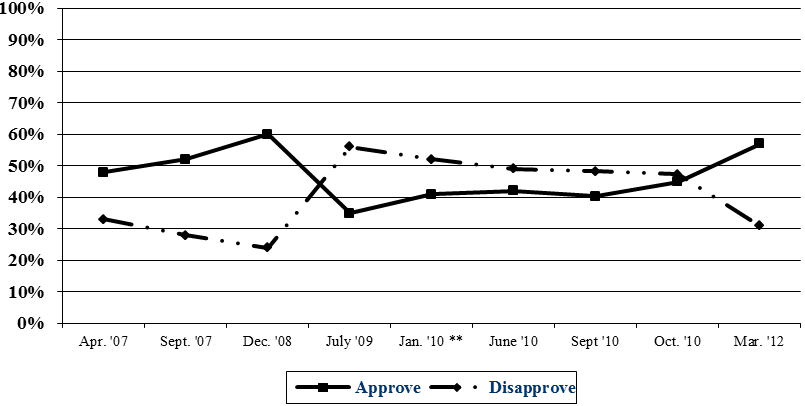 Patrick’s favorability ratings have also improved – 57% of likely voters have a favorable opinion of Patrick, 27% have an unfavorable opinion of him, and 16% are neutral or don’t know.  Patrick’s net favorability rating (the percentage favorable minus the percentage unfavorable) is +30%, up significantly from +7% in August.Patrick gets his highest favorability ratings from Democrats (81%), liberals, minorities, and people who consider themselves upper class.  His lowest ratings come from Republicans (56% have an unfavorable opinion of him) and conservatives.Favorability Ratings	** Likely 2010 Special Senate Election VotersV.	Other Political FiguresDespite losing to Brown in the January 2010 special election, Martha Coakley remains a very popular figure in Massachusetts politics.  Her net favorability rating is +39%.John Kerry remains modestly popular, his net favorability rating is +17%, largely unchanged in recent years.Tim Murray has seen his favorability ratings plummet after his accident last fall – his net favorability rating is 
-1%, down from +21% in 2007.Charlie Baker has dropped off the radar screen of most voters after his 2010 gubernatorial challenge.Favorability Ratings	** Likely 2010 Special Senate Election VotersV.	Illegal ImmigrationIllegal immigration is seen as an at least somewhat serious problem in the United States, and seen as a very serious problem by a plurality of likely MA voters: 44% say illegal immigration is a very serious problem, 34% say it is somewhat serious, 14% not very serious, 6% not serious at all, and 2% don’t know.The seriousness of this issue has declined in the last several years. In June 2010, more than half (55%) of likely 2010 MA gubernatorial election voters said illegal immigration was a very serious problem in the US. Republicans (73%) and conservatives (73%) are most likely to see illegal immigration as a very serious problem, as do those with a household income of less than $30,000/year and those with a high school education or less.Democrats are more divided over the issue, with a plurality (41%) saying it is a somewhat serious issue.However, nearly two-thirds of likely MA voters believe that local and state police should be cooperating with federal officials in efforts to deport illegal immigrants identified in the state. Currently, 64% say local police should cooperate, 25% say there should not be such cooperation, and 11% don’t know.Majorities of most demographic groups agree that local police should be assisting federal officials. VI.	MBTA Budget IssueLikely voters are split over the issue of whether to use state funds to help the MBTA bridge its budget gap: 40% think state funds should be use to help the MBTA, 34% say no state funds should be used, and 26% don’t know or have no opinion on the issue.Democrats (52%), Liberals (56%), and those that live inside Route 128 (52%) are most likely to think the state should help the MBTA cover its budget gap.Republicans (50%) and conservatives (48%) don’t think the state should give the MBTA funds. The Boston Globe Poll #32MA 2012 Senate ElectionConducted by the UNH Survey CenterMarch, 2012Technical ReportMethod:  Telephone interviews conducted with RDD landline and cellular telephones with Massachusetts residents who are likely November 2012 votersField Period:  March 21 to March 27, 2012Hours:  10 a.m. to 9 p.m.Median Completion Time:  15 minutesFull SampleSample Size: 544 randomly selected likely November 2012 votersSampling Error: +/- 4.2%Response Rate, Full Sample (AAPOR #4):  21%Weighting:  The data have been weighted by the number of adults in a household and the number of telephone numbers, land and cellular, at which adults in the household can be reached in order to equalize the chances of an individual MA adult being selected.  The data have also been weighted by the sex and race of the respondent and the region of the state based on the American Community Survey conducted by the US Census.The Boston Globe Poll #32Conducted by the UNH Survey Center  March 20, 2012FINALINTRO"Good afternoon / evening.  My name is _______________________ and I'm calling for the University of New Hampshire Survey Center.  We're conducting a short, confidential survey of voters in Massachusetts about issues and politics in Massachusetts, and we'd really appreciate your help and cooperation.”“The survey will only take about 10 minutes."IF ASKED: "This poll is being conducted for the Boston Globe and will be in the Sunday paper on April first."	1	CONTINUE	2	NO REG VOTERS – VOLUNTEERED	99	REFUSEDCELL1“First, to confirm, have I reached you on your cell phone or a land line?”	1	CELL PHONE  SKIPTO CELL2	2	LAND LINE  SKIPTO BIR1	99	REFUSED  TERMINATECELL2“Are you currently driving a car of doing any activity that requires your full attention?”	1	IF YES: “Can I call back at a later time?”  MAKE APPOINTMENT	2	NO  SKIPTO AGE18	99	NA / REFUSED  TERMINATE
AGE18“And are you 18 years old or older?”	1	YES  SKIP TO CELLREG	2	NO  "Thank you very much, we are only interviewing adults 18 years old or older."*	99	REFUSAL  "Thank you very much, we are only interviewing adults 18 years old or older."CELLREG“Are you currently registered to vote in Massachusetts?”IF NO: “Do you plan to register so that you can vote in the general election in November?”	1	YES  SKIP TO SEX	2	NO, BUT PLANNING TO REGISTER  SKIP TO SEX	3	NOT REGISTERED, NOT PLANNING TO REGISTER  TERMINATE	98       DK / NOT SURE (DO NOT PROBE)  TERMINATE* 	99 	NA / REFUSED   TERMINATEBIR1 “In order to determine who to interview, could you tell me, of the REGISTERED VOTERS who currently live in your household -- including yourself -- who had the most recent birthday?  I don't mean who is the youngest, but rather, who had the most recent birthday?” 	1 	INFORMANT						   SKIP TO SEX 	2 	SOMEONE ELSE (SPECIFY): ________________ 		  SKIP TO INT2 	3 	DON'T KNOW ALL BIRTHDAYS, ONLY SOME		   CONTINUE WITH BIR2 	4 	DON'T KNOW ANY BIRTHDAYS OTHER THAN OWN	   SKIP TO SEX 	5 	NO REGISTERED VOTERS			 	  SKIP TO NOTREG 	99 	REFUSED -- ENTER NON-RESPONSE INFORMATION NOTREG“Do you plan to register so that you can vote in the general election in November?”	1 	YES  SKIP TO SEX	2 	NO  TERMINATE	98 	DK / NOT SURE (DO NOT PROBE)  TERMINATE* 	99 	NA / REFUSED   TERMINATEBIR2 “Of the ones that you do know, who had the most recent birthday?” 	1 	INFORMANT _____ 	  SKIP TO SEX 	2 	SOMEONE ELSE (SPECIFY): ___________________ 	  SKIP TO INT2 3 	PERSON NOT AVAILABLE 	99 	REFUSED INT2 ASK TO SPEAK TO THAT PERSON “Hello, this is _____________________ calling from the University of New Hampshire.  This month, we are conducting a confidential study about issues and politics Massachusetts, and we'd really appreciate your help and cooperation. You have been identified as the REGISTERED VOTER in your household who had the most recent birthday. Is this correct?” 	1 	YES SKIP TO SEX 	2 	APPOINTMENT 	99 	REFUSAL TERMINATE SEX “Thank you very much for helping us with this important study. We really appreciate your help. Before we begin I want to assure you that all of your answers are strictly confidential. They will be combined with answers from other people from across the state. Your telephone number was randomly selected from all families in Massachusetts.” “Participation is voluntary. If you decide to participate, you may decline to answer any question or end the interview at any time. This call may be monitored for quality assurance.” “This survey will take about ten minutes to complete.” RECORD SEX OF RESPONDENT 	1 	MALE 	2 	FEMALE * 	99 	NA REGVOTE “First of all, are you registered to vote as a Democrat, Independent, Republican or something else?” 	1 	REGISTERED DEMOCRAT 	2 	REGISTERED INDEPENDENT / UNENROLLED 	3 	REGISTERED REPUBLICAN 	4 	REGISTERED - OTHER 	98 	NOT REGISTERED / DK (DO NOT PROBE)  SKIP TO REG2* 	99 	NA / REFUSED   TERMINATEREG2“Do you plan to register so that you can vote in the general election in November?”	1 	YES 	2 	NO  TERMINATE	98 	DK / NOT SURE (DO NOT PROBE)  TERMINATE* 	99 	NA / REFUSED   TERMINATEVOTEINT “And how interested would you say you are in the general election for President, Senate and other offices in November ... extremely interested ... very interested ... somewhat interested ... or not very interested?” 	1 	EXTREMELY INTERESTED 	2 	VERY INTERESTED 	3 	SOMEWHAT INTERESTED 	4 	NOT VERY INTERESTED 	98 	DK (DO NOT PROBE) * 	99	 NA LIKEVOTE “Which of the following statements best describes you ... (READ NUMBERS 1 TO 5) 	1 	I will probably NOT vote in the general election in November,  TERMINATE	2 	I MAY vote in the November election, 	3 	Unless some emergency comes up, I WILL vote in the November election, 	4 	I will DEFINITELY vote in the November general election, or 	5 	I just don't know at this time.”  SKIPTO TERMINATE* 	99 	NA/REFUSED  SKIPTO TERMINATEPRESAPP“GENERALLY SPEAKING, do you approve or disapprove of the way Barack Obama is handling his job as President?”(IF APPROVE):  “Would you say that you STRONGLY approve of the way he is handling his job as President, or that you approve only SOMEWHAT?”     (IF DISAPPROVE):  “Would you say that you STRONGLY disapprove of the way he is handling his job as President, or that you disapprove only SOMEWHAT?”(IF NEITHER, NOT SURE, DK):  “Would you say that you lean a little more toward APPROVING or DISAPPROVING of the way he is handling his job as President?”	1	STRONGLY APPROVE	2	APPROVE SOMEWHAT	3	LEAN TOWARD APPROVING	4	NEITHER, NOT SURE, DK	5	LEAN TOWARD DISAPPROVING	6	DISAPPROVE SOMEWHAT	7	STRONGLY DISAPPROVE*	99	NA / REFUSEDGOVAPP“And GENERALLY SPEAKING, do you approve or disapprove of the way Deval Patrick is handling his job as governor?”(IF APPROVE):  “Would you say that you STRONGLY approve of the way he is handling his job as governor, or that you approve only SOMEWHAT?”     (IF DISAPPROVE):  “Would you say that you STRONGLY disapprove of the way he is handling his job as governor, or that you disapprove only SOMEWHAT?”(IF NEITHER, NOT SURE, DK):  “Would you say that you lean a little more toward APPROVING or DISAPPROVING of the way he is handling his job as governor?”	1	STRONGLY APPROVE	2	APPROVE SOMEWHAT	3	LEAN TOWARD APPROVING	4	NEITHER, NOT SURE, DK	5	LEAN TOWARD DISAPPROVING	6	DISAPPROVE SOMEWHAT	7	STRONGLY DISAPPROVE*	99	NA / REFUSEDFAV “Next, I'd like to get your overall opinion of some people in the news. As I read each name, please say if you have a favorable or unfavorable opinion of this person -- or if you don’t know enough about them to say. First, how about ... ROTATE FAV1 TO FAV14FAV1 “Governor Deval Patrick.” IF NECESSARY: “Would you say you have a favorable or unfavorable opinion about him, or don’t you know enough about him to say?”	1 	FAVORABLE 	2 	NEITHER FAVORABLE OR UNFAVORABLE - VOLUNTEERED 	3 	UNFAVORABLE 	98 	DK / NEVER HEARD OF / KNOW TOO LITTLE TO SAY * 	99 	NA / REFUSED FAV2	“Businessman Charlie Baker.”FAV3	“Attorney Marisa De Franco.”  (mah-REE-sa di-FRANK-oh)FAV4	“Speaker of the House Robert DeLeo.”  (duh-LEE-oh)FAV5	“Senator Scott Brown.”FAV6	“Attorney General Martha Coakley”FAV7	“State Treasurer Steve Grossman.”FAV8	“Senator John KerryFAV9	“Attorney James Coyne King.”FAV10	“Senate President Therese Murray.”FAV11	“Lieutenant Governor Tim Murray.”FAV12	“President Barack Obama.”FAV13	“Former governor Mitt Romney.”FAV14	“Attorney and consumer advocate Elizabeth Warren.” PRES1“Let’s turn to the election for President in November.  Have you definitely decided who you will vote for in the election for President … are you leaning toward someone … or have you considered some candidates but are still trying to decide?”	1	DEFINITELY DECIDED WHO WILL VOTE FOR	2	LEANING TOWARD SOMEONE	3	STILL TRYING TO DECIDE	99	NA / REFUSEDPRES2"Suppose that Mitt Romney wins the Republican nomination for President.  In the presidential election in November, will you vote for Mitt Romney, Republican … Barack Obama, the Democrat … someone else … or haven’t you decided yet?"	ROTATE CANDIDATES	1	ROMNEY	2	OBAMA	3	OTHER  SPECIFY	4	WILL NOT VOTE – VOLUNTEERED	98	DK / NOT SURE / UNDECIDED*	99	NA / REFUSEDSEN1“And what about the election for U.S. Senator from Massachusetts.  Have you definitely decided who you will vote for in the election for U.S. Senator from Massachusetts in November … are you leaning toward someone … or have you considered some candidates but are still trying to decide?”	1	DEFINITELY DECIDED WHO WILL VOTE FOR	2	LEANING TOWARD SOMEONE	3	STILL TRYING TO DECIDE	99	NA / REFUSEDSEN2"In the election for U.S. Senate … will you vote for Scott Brown the Republican … Elizabeth Warren the Democrat … someone else … or haven’t you decided yet?"	ROTATE CANDIDATES	1	BROWN	2	WARREN	3	OTHER 	4	WILL NOT VOTE – VOLUNTEERED	98	DK / NOT SURE / UNDECIDED*	99	NA / REFUSEDSENOPP“I want you to think for a moment about the candidates in the race for U.S. senate.”ROTATE BROWNOP & WARROPBROWNOP“What is the first thing that you think of when you think of Scott Brown?”	RECORD VERBATIM RESPONSEPROBE FOR SPECIFIC ANSWERS: “Could you be more specific?” or “Could you give me an example?”WARROP“What is the first thing that you think of when you think of Elizabeth Warren?”	RECORD VERBATIM RESPONSEPROBE FOR SPECIFIC ANSWERS: “Could you be more specific?” or “Could you give me an example?”CCHAR“I'm going to read you a few phrases which may describe the candidates running for Senate, and for each one, tell me who you think that phrase best describes, regardless of who you are voting for.  Please feel free to name a candidate even if you may not be voting for that person.”	ROTATE CCHAR1 TO CCHAR5CCHAR1 “Which candidate do you think is the strongest leader?”  READ LIST IF NECESSARY	1	SCOTT BROWN	2	ELIZABETH WARREN	3	SOMEONE ELSE	97	NONE	98	DK / NOT SURE	99	NA / REFUSEDCCHAR2“Which candidate do you think best understands people like you?”  READ LIST IF NECESSARYCCHAR3“Which candidate do you think is most likable?”  READ LIST IF NECESSARYCCHAR4"Which candidate do you think would do more to help working people?"CCHAR5“Which candidate do you think would be able to work with members of the opposite party?”  READ LIST IF NECESSARYBRRESP“How responsive do you think Scott Brown has been to the people and needs of Massachusetts, very responsive … somewhat responsive … not very responsive … not responsive at all, or don’t you have an opinion about this to say?”	1	VERY RESPONSIVE	2	SOMEWHAT RESPONSIVE	3	NOT VERY RESPONSIVE	4	NOT RESPONSIVE AT ALL	98	DK / NOT SURE	99	NA / REFUSEDBRGOP“Which of the following statements do you agree with about Scott Brown and the national Republican Party?   Scott Brown’s votes are heavily influenced by national Republicans … national Republicans sometimes have some influence over how Scott Brown votes … or Scott Brown votes independent of national Republicans.”	1	BROWN HEAVILY INFLUENCED BY NATIONAL GOP	2	SOMETIMES INFLUENCED BY NATIONAL GOP	3	BROWN VOTES INDEPENDENT OF NATIONAL GOP	98	DK / NOT SURE	99	NA / REFUSEDROTATE WARRCON & BRNCONWARRCON“How well do you think Elizabeth Warren understands the concerns of people like you … very well … somewhat … not very well … or not well at all?”	1	VERY WELL	2	SOMEWHAT	3	NOT VERY WELL	4	NOT WELL AT ALL	98	DK / NOT SURE	99	NA / REFUSEDBRNCON“How well do you think Scott Brown understands the concerns of people like you … very well … somewhat … not very well … or not well at all?”	1	VERY WELL	2	SOMEWHAT	3	NOT VERY WELL	4	NOT WELL AT ALL	98	DK / NOT SURE	99	NA / REFUSEDCLASS1“People often talk about social class in America.  “Which class do you consider yourself to be part of … the upper class … the middle class … the working class … or the poor?”	1	UPPER CLASS	2	MIDDLE CLASS	3	WORKING CLASS	4	POOR	98	DK / NOT SURE	99	NA / REFUSEDCLASS2"Have you had to delay an important purchase or decision this year because of money?"	1	YES - SPECIFY	2	NO	98	DK / NOT SURE	99	NA / REFUSEDISSUES“Let’s turn to some issues facing the country.  For each of the following, please tell me which candidate for Senate, Scott Brown or Elizabeth Warren is most likely to be able to accomplish this, or if you don’t have an opinion on it.”	ROTATE ISS1 TO ISS8ISS1“Cutting spending on social programs?”READ IF NECESSARY: “Do you think Scott Brown or Elizabeth Warren is most likely to be able to accomplish this, or don’t you have an opinion on this?”	1	BROWN	2	WARREN	3	BOTH EQUAL	98	DK / NOT SURE	99	NA / REFUSEDISS2“Raising taxes on wealthy Americans?”ISS3“Lowering the price of gasoline?”ISS4“Balancing the federal budget?”ISS5“Reducing the power of corporations in American politics?”IMM1“Turning to immigration for a moment … In general, how serious a problem do you think illegal immigration is in the United States: a very serious problem, somewhat serious, not very serious, or not a problem at all?"	1	VERY SERIOUS PROBLEM	2	SOMEWHAT SERIOUS	3	NOT VERY SERIOUS	4	NOT A PROBLEM AT ALL	98	DK / NOT SURE – DO NOT PROBE*	99	NA / REFUSEDIMM2“Do you think state and local police in Massachusetts should cooperate with federal officials in deporting illegal immigrants?”	1	YES	2	NO	98	DK / NOT SURE – DO NOT PROBE*	99	NA / REFUSEDMBTA1“Let’s change the subject again.  Currently, the MBTA, the organization that runs the subway and bus systems in and around Boston, is facing a large budget deficit.  Do you think the State of Massachusetts should use state funds to help balance the MBTA budget, or don’t you have an opinion on this?”	1	YES	2	NO	98	DK / NOT SURE – DO NOT PROBE*	99	NA / REFUSEDTOWN“Now, a few final questions . . .” “What town do you live?”	 ENTER NUMBER OF TOWN FROM SHEET. 	997	OTHER  SPECIFY _____________________________	998	DK  - DO NOT PROBE*	999	NA / REFUSEDD1 “What is the highest grade in school, or level of education that you've completed and got credit for ...” [READ RESPONSES] 	1 	“Eighth grade or less, 	2 	Some high school, 	3 	High school graduate, (INCLUDES G.E.D.) 	4 	Technical school, 	5 	Some college, 	6 	College graduate, 	7 	Or postgraduate work?” 	98 	DK (DO NOT PROBE) * 	99	NA / REFUSED D2 “GENERALLY SPEAKING, do you usually think of yourself as a Republican, a Democrat, an Independent or what?” (IF REPUBLICAN): “Would you call yourself a STRONG Republican or a NOT VERY STRONG Republican?” (IF DEMOCRAT): “Would you call yourself a STRONG Democrat or a NOT VERY STRONG Democrat?” (IF INDEPENDENT, NO PREFERENCE, OR OTHER): “Do you think of yourself as closer to the Republican or to the Democratic party?” 	1 	STRONG DEMOCRAT 	2 	NOT VERY STRONG DEMOCRAT 	3 	INDEPENDENT, BUT CLOSER TO DEMOCRATS 	4 	INDEPENDENT--CLOSER TO NEITHER 	5 	INDEPENDENT, BUT CLOSER TO REPUBLICANS 	6 	NOT VERY STRONG REPUBLICAN 	7 	STRONG REPUBLICAN 	8 	OTHER PARTY * 	99 	DK / NA / REFUSED D3"We hear a lot of talk these days about liberals and conservatives.  What about yourself--that is, in politics, do you generally think of yourself as a liberal, a moderate, or a conservative?"  (PROBE:  "In general . . .")(IF LIBERAL):  "Would you say you are EXTREMELY liberal, FAIRLY liberal, or just SOMEWHAT liberal?"(IF CONSERVATIVE):  "Would you say you are EXTREMELY conservative, FAIRLY conservative, or just SOMEWHAT conservative?"(IF MODERATE MIDDLE OF THE ROAD):  "Would you say that you LEAN a little more toward the LIBERAL side or the CONSERVATIVE side?"	1	EXTREMELY LIBERAL	2	FAIRLY LIBERAL	3	SOMEWHAT LIBERAL	4	MODERATE--LEANS LIBERAL	5	MODERATE--LEANS NEITHER	6	MODERATE--LEANS CONSERVATIVE	7	SOMEWHAT CONSERVATIVE	8	FAIRLY CONSERVATIVE	9	EXTREMELY CONSERVATIVE	97	REFUSED	98	DK (PROBE:  "In general . . .")	99	NA / REFUSED VOTEHIST"Now, please think about elections you have voted in over the last five years . . . including local, state, and national elections.  Would you say you have voted for more Democrats . . . more Republicans . . . or that you have voted for almost exactly the same number of each?"IF DEMOCRATS--"Have you voted only for Democrats, mostly for Democrats, or for slightly more Democrats than Republicans?"IF REPUBLICANS--"Have you voted only for Republicans, mostly for Republicans, or for slightly more Republicans than Democrats?"	1	ONLY DEMOCRATS	2	MOSTLY DEMOCRATS	3	SLIGHTLY MORE DEMOCRATS	4	ALMOST SAME DEMOCRATS AND REPUBLICANS	5	SLIGHTLY MORE REPUBLICANS	6	MOSTLY REPUBLICANS	7	ONLY REPUBLICANS	98	DK	99	NAD4“What is your current age?” 	RECORD EXACT NUMBER OF YEARS OLD -- E.G., 45	96 	NINETY-SIX YEARS OF AGE OR OLDER 	97 	REFUSED 	98 	DK * 	99 	NA D5“Are you of Hispanic or Spanish origin?" 	1 	YES 	2 	NO 	98 	DON'T KNOW * 	99 	REFUSED D6“Which of the following best describes your race? Is it ...White ... African-American ... Hispanic … Asian ... Native-American ... or some other race?” 	1 	WHITE (CAUCASIAN) 	2 	BLACK (AFRICAN-AMERICAN) 	3 	HISPANIC 	4 	ASIAN 	5 	NATIVE AMERICAN 	6 	OTHER - SPECIFY: ________________________________ 	98 	DON'T KNOW *	99 	NO ANSWER/REFUSED D7“Including yourself, how many adults CURRENTLY live in your household?” 	1 	ONE 	2 	TWO 	3 	THREE 	4 	FOUR 	5 	FIVE 	6 	SIX 	7 	SEVEN OR MORE 	98 	DK * 	99 	NA / REFUSED D8“How much TOTAL income did you and your family receive in 2011, not just from wages or salaries but from ALL sources -- that is, before taxes and other deductions were made?  Was it ….” (READ CATEGORIES) 		ANNUAL				 MONTHLY EQUIVALENT 	1 	Less than $15,000, 	LESS THAN $1,250 	2 	$15,000 - $29,999, 	$1,250 - $2,499 	3 	$30,000 - $44,999, 	$2,500 - $3,749 	4 	$45,000 - $59,999, 	$3,750 - $4,999 	5 	$60,000 - $74,999, 	$5,000 - $6,249 	6 	$75,000 - $99,999,	$6,250 - $8,333 	7 	$100,000 to $149,999, or	$8,334 - $12,4999	8	$150,000 and over?” 	$12,500 or more* 	97 	REFUSED  – PROBE: “Which of these categories is closest to your income …”* 	98 	DK – PROBE: “Which of these categories is closest to your income …”* 	99 	NA  – PROBE: “Which of these categories is closest to your income …”D9“Thinking about only land-line telephones … not counting business lines, extension phones, or cellular phones -- on how many different landline telephone NUMBERS can your household be reached?” 	0	NO LAND LINE	1 	ONE	2 	TWO 	3 	THREE 	4 	FOUR 	5 	FIVE 	6 	SIX 	7 	SEVEN OR MORE 	98 	DK * 	99 	NA / REFUSED D10“And on how many different cellphone NUMBERS can your household be reached?”	0	NO CELL PHONE	1	ONE	2	TWO	3	THREE	    	4	FOUR	5	FIVE	6	SIX	7	SEVEN OR MORE	98	DK*	99	NA / REFUSEDD11“Finally, would you be willing to be interviewed by a reporter to discuss your reactions to some of the topics we've been talking about?” 	1 	YES “Could I have just your first name in case a reporter wants to call you?” ____________ 	2 	NO / DK (DO NOT PROBE) 	99 	NA / REFUSED “Thank you for your time and participation. Your input has been very valuable. Goodbye.” Tabular ResultsPresidential Approval Rating - Overall	Approve	Neutral	Disapprove	(N=)MA 2012 LIKELY VOTERS	56%	5%	39%	539Registered Democrat	85%	4%	11%	195Registered Unaffiliated	48%	6%	46%	272Registered Republican	10%	3%	87%	68Democrat	89%	3%	8%	284Independent	37%	12%	52%	98Republican	9%	4%	87%	143Liberal Democrat	97%	0%	3%	133Mod/Conserv Democrat	82%	5%	13%	151Independent	37%	12%	52%	98Republican	9%	4%	87%	143Liberal	91%	3%	7%	152Moderate	56%	5%	39%	243Conservative	15%	8%	77%	115Vote mostly Democrat	90%	3%	8%	252Swing voter	38%	9%	52%	193Vote mostly Republican	4%	1%	95%	90White	55%	5%	40%	468Minority	76%	7%	18%	5318 to 34	61%	7%	32%	6435 to 49	54%	7%	39%	12350 to 64	61%	5%	34%	20565 and over	51%	3%	46%	129Male	48%	6%	46%	261Female	64%	4%	32%	278Upper class	63%	3%	33%	28Middle class	54%	3%	43%	300Working class	55%	8%	37%	165Poor	76%	10%	15%	28Less than $30K	76%	0%	24%	55$30K to $60K	63%	6%	30%	76$60K to $75K	44%	5%	51%	48$75K to $100K	57%	4%	40%	59$100K or more	54%	4%	41%	146High school or less	44%	9%	47%	75Some college	50%	7%	44%	121College graduate	59%	3%	38%	164Post-graduate	64%	4%	31%	175Inside 128	65%	4%	31%	143128 to 495	59%	4%	37%	170Central MA	50%	6%	45%	98Western MA	53%	6%	41%	68Southern MA/Cape/Islands	43%	8%	49%	59Gubernatorial Approval Rating - Overall	Approve	Neutral	Disapprove	(N=)MA 2012 LIKELY VOTERS	57%	11%	31%	540Registered Democrat	80%	8%	12%	193Registered Unaffiliated	52%	12%	36%	275Registered Republican	17%	17%	66%	67Democrat	82%	9%	9%	281Independent	49%	14%	37%	100Republican	18%	14%	68%	143Liberal Democrat	88%	4%	7%	132Mod/Conserv Democrat	76%	14%	10%	150Independent	49%	14%	37%	100Republican	18%	14%	68%	143Liberal	84%	7%	9%	151Moderate	59%	12%	29%	244Conservative	25%	15%	60%	115Vote mostly Democrat	81%	10%	10%	251Swing voter	47%	12%	41%	194Vote mostly Republican	17%	15%	68%	89White	57%	12%	31%	470Minority	66%	9%	25%	5318 to 34	43%	25%	32%	6435 to 49	56%	9%	35%	12150 to 64	62%	11%	28%	20565 and over	61%	10%	29%	130Male	49%	11%	40%	261Female	65%	12%	23%	279Upper class	71%	10%	20%	28Middle class	57%	11%	32%	300Working class	54%	11%	35%	164Poor	66%	17%	18%	29Less than $30K	72%	13%	14%	55$30K to $60K	60%	7%	33%	75$60K to $75K	57%	11%	32%	48$75K to $100K	50%	21%	29%	59$100K or more	59%	6%	34%	146High school or less	44%	22%	34%	76Some college	50%	12%	38%	122College graduate	57%	9%	34%	165Post-graduate	68%	9%	23%	174Inside 128	68%	7%	25%	143128 to 495	57%	13%	30%	170Central MA	50%	17%	33%	99Western MA	59%	10%	31%	68Southern MA/Cape/Islands	45%	10%	45%	59Favorability Rating – Deval Patrick	Favorable	Neutral	Unfavorable	DK	(N)MA 2012 LIKELY VOTERS	57%	10%	27%	6%	543Registered Democrat	81%	7%	10%	3%	195Registered Unaffiliated	50%	11%	33%	7%	276Registered Republican	24%	16%	52%	8%	67Democrat	81%	7%	8%	5%	284Independent	43%	12%	35%	10%	99Republican	23%	15%	56%	5%	144Liberal Democrat	88%	2%	8%	2%	133Mod/Conserv Democrat	74%	10%	8%	7%	151Independent	43%	12%	35%	10%	99Republican	23%	15%	56%	5%	144Liberal	82%	6%	10%	2%	152Moderate	58%	12%	23%	7%	244Conservative	28%	13%	53%	5%	116Vote mostly Democrat	81%	6%	8%	5%	251Swing voter	44%	14%	35%	7%	196Vote mostly Republican	22%	13%	61%	4%	90White	56%	11%	28%	5%	473Minority	69%	4%	16%	12%	5318 to 34	50%	5%	26%	19%	6435 to 49	57%	10%	30%	4%	12350 to 64	58%	13%	25%	4%	20665 and over	61%	9%	26%	4%	129Male	51%	10%	35%	4%	263Female	63%	10%	19%	8%	280Upper class	87%	7%	6%	0%	28Middle class	57%	11%	28%	4%	298Working class	53%	8%	30%	9%	169Poor	51%	16%	21%	13%	29Less than $30K	69%	9%	12%	9%	55$30K to $60K	55%	9%	29%	7%	77$60K to $75K	56%	5%	33%	6%	48$75K to $100K	53%	19%	25%	3%	59$100K or more	60%	8%	27%	5%	146High school or less	48%	16%	31%	6%	78Some college	50%	14%	28%	8%	123College graduate	55%	8%	30%	7%	164Post-graduate	69%	6%	22%	3%	175Inside 128	66%	8%	20%	6%	144128 to 495	54%	12%	29%	5%	172Central MA	58%	5%	29%	9%	99Western MA	56%	14%	25%	5%	69Southern MA/Cape/Islands	46%	13%	37%	4%	58Favorability Rating – Charlie Baker	Favorable	Neutral	Unfavorable	DK	(N)MA 2012 LIKELY VOTERS	18%	10%	16%	56%	540Registered Democrat	8%	9%	24%	59%	193Registered Unaffiliated	21%	11%	14%	55%	276Registered Republican	39%	10%	3%	49%	67Democrat	9%	10%	23%	58%	282Independent	11%	14%	11%	64%	99Republican	42%	7%	9%	42%	143Liberal Democrat	8%	10%	22%	61%	133Mod/Conserv Democrat	10%	11%	23%	55%	149Independent	11%	14%	11%	64%	99Republican	42%	7%	9%	42%	143Liberal	9%	11%	20%	60%	152Moderate	19%	11%	18%	52%	242Conservative	34%	5%	10%	52%	116Vote mostly Democrat	10%	12%	23%	55%	249Swing voter	18%	9%	11%	62%	196Vote mostly Republican	43%	5%	11%	42%	90White	19%	9%	18%	55%	471Minority	13%	13%	7%	68%	5218 to 34	13%	9%	11%	67%	6435 to 49	21%	12%	13%	54%	12250 to 64	22%	9%	20%	49%	20565 and over	12%	9%	16%	62%	129Male	24%	11%	14%	51%	263Female	13%	9%	18%	60%	278Upper class	29%	10%	20%	40%	28Middle class	20%	13%	18%	50%	296Working class	16%	7%	14%	63%	169Poor	7%	9%	11%	73%	29Less than $30K	12%	6%	20%	62%	55$30K to $60K	14%	9%	12%	65%	77$60K to $75K	17%	8%	14%	61%	47$75K to $100K	24%	6%	12%	58%	59$100K or more	22%	14%	26%	38%	144High school or less	21%	7%	7%	64%	78Some college	15%	10%	18%	57%	123College graduate	22%	6%	14%	58%	162Post-graduate	15%	14%	22%	49%	175Inside 128	21%	14%	18%	48%	143128 to 495	19%	7%	22%	52%	172Central MA	18%	7%	13%	61%	99Western MA	7%	15%	8%	70%	69Southern MA/Cape/Islands	19%	8%	11%	62%	57Favorability Rating – Marisa De Franco	Favorable	Neutral	Unfavorable	DK	(N)MA 2012 LIKELY VOTERS	5%	8%	4%	82%	542Registered Democrat	6%	7%	4%	83%	195Registered Unaffiliated	5%	8%	5%	82%	275Registered Republican	4%	10%	4%	82%	67Democrat	6%	7%	4%	83%	284Independent	6%	7%	4%	82%	99Republican	2%	10%	4%	84%	143Liberal Democrat	5%	8%	3%	84%	133Mod/Conserv Democrat	7%	6%	4%	82%	151Independent	6%	7%	4%	82%	99Republican	2%	10%	4%	84%	143Liberal	5%	8%	3%	84%	152Moderate	5%	10%	4%	81%	243Conservative	6%	5%	7%	82%	116Vote mostly Democrat	6%	9%	4%	82%	251Swing voter	6%	7%	4%	83%	196Vote mostly Republican	2%	8%	5%	85%	90White	5%	7%	5%	83%	472Minority	4%	12%	5%	79%	5318 to 34	2%	6%	3%	89%	6435 to 49	6%	12%	6%	76%	12350 to 64	7%	6%	5%	82%	20665 and over	4%	7%	2%	87%	129Male	4%	9%	4%	83%	263Female	6%	6%	5%	82%	279Upper class	5%	7%	0%	88%	28Middle class	5%	8%	4%	84%	298Working class	5%	8%	7%	79%	169Poor	10%	8%	0%	83%	29Less than $30K	12%	5%	8%	75%	55$30K to $60K	7%	15%	3%	76%	77$60K to $75K	5%	8%	6%	81%	48$75K to $100K	5%	6%	6%	84%	58$100K or more	4%	9%	4%	83%	146High school or less	5%	8%	6%	81%	78Some college	6%	9%	5%	80%	123College graduate	5%	8%	3%	83%	164Post-graduate	5%	7%	4%	84%	174Inside 128	2%	10%	5%	83%	144128 to 495	4%	7%	5%	85%	172Central MA	5%	7%	3%	85%	99Western MA	12%	8%	5%	75%	69Southern MA/Cape/Islands	10%	5%	5%	80%	58Favorability Rating – Robert DeLeo	Favorable	Neutral	Unfavorable	DK	(N)MA 2012 LIKELY VOTERS	17%	12%	27%	44%	540Registered Democrat	23%	11%	18%	47%	194Registered Unaffiliated	13%	14%	28%	45%	274Registered Republican	15%	7%	51%	27%	67Democrat	20%	12%	21%	48%	283Independent	11%	11%	22%	56%	99Republican	16%	13%	42%	29%	142Liberal Democrat	21%	15%	17%	46%	133Mod/Conserv Democrat	19%	9%	24%	49%	150Independent	11%	11%	22%	56%	99Republican	16%	13%	42%	29%	142Liberal	19%	16%	16%	50%	152Moderate	19%	12%	27%	43%	242Conservative	13%	7%	44%	36%	115Vote mostly Democrat	19%	11%	19%	51%	250Swing voter	18%	15%	28%	39%	195Vote mostly Republican	7%	10%	46%	37%	90White	17%	12%	28%	42%	470Minority	15%	6%	22%	57%	5318 to 34	13%	3%	12%	72%	6435 to 49	13%	10%	34%	43%	12350 to 64	15%	16%	30%	40%	20565 and over	24%	12%	26%	38%	129Male	18%	13%	33%	37%	263Female	16%	12%	22%	51%	277Upper class	24%	4%	50%	22%	28Middle class	17%	16%	28%	39%	297Working class	14%	8%	23%	54%	167Poor	23%	8%	24%	44%	29Less than $30K	25%	1%	21%	53%	55$30K to $60K	16%	12%	22%	50%	77$60K to $75K	20%	19%	15%	46%	48$75K to $100K	17%	1%	34%	47%	58$100K or more	17%	14%	35%	34%	145High school or less	16%	9%	30%	45%	76Some college	22%	13%	30%	35%	123College graduate	17%	10%	23%	50%	163Post-graduate	13%	15%	28%	44%	174Inside 128	19%	14%	24%	43%	144128 to 495	16%	14%	37%	33%	171Central MA	14%	7%	22%	56%	99Western MA	16%	12%	16%	56%	69Southern MA/Cape/Islands	19%	11%	30%	40%	57Favorability Rating – Scott Brown	Favorable	Neutral	Unfavorable	DK	(N)MA 2012 LIKELY VOTERS	54%	10%	29%	7%	542Registered Democrat	32%	13%	47%	8%	194Registered Unaffiliated	61%	10%	23%	7%	276Registered Republican	89%	1%	5%	5%	67Democrat	32%	14%	47%	8%	283Independent	63%	7%	18%	12%	99Republican	92%	2%	2%	4%	144Liberal Democrat	23%	14%	56%	7%	133Mod/Conserv Democrat	39%	14%	39%	8%	150Independent	63%	7%	18%	12%	99Republican	92%	2%	2%	4%	144Liberal	27%	14%	52%	7%	152Moderate	57%	11%	26%	6%	243Conservative	86%	1%	8%	5%	116Vote mostly Democrat	27%	15%	49%	9%	250Swing voter	71%	6%	16%	6%	196Vote mostly Republican	95%	2%	2%	2%	90White	56%	10%	28%	6%	472Minority	39%	10%	35%	16%	5318 to 34	45%	10%	29%	16%	6435 to 49	59%	8%	26%	7%	12350 to 64	48%	12%	35%	5%	20665 and over	62%	9%	23%	6%	129Male	59%	9%	26%	6%	263Female	50%	10%	32%	8%	279Upper class	54%	11%	36%	0%	28Middle class	57%	10%	29%	4%	298Working class	55%	10%	23%	11%	169Poor	15%	7%	61%	18%	29Less than $30K	45%	1%	37%	16%	55$30K to $60K	46%	14%	32%	9%	77$60K to $75K	65%	8%	23%	4%	48$75K to $100K	57%	11%	31%	1%	59$100K or more	57%	12%	27%	4%	145High school or less	62%	12%	21%	6%	78Some college	56%	9%	26%	9%	123College graduate	57%	8%	24%	10%	163Post-graduate	46%	12%	39%	4%	175Inside 128	45%	13%	37%	5%	143128 to 495	54%	10%	28%	8%	172Central MA	60%	7%	25%	9%	99Western MA	56%	11%	22%	11%	69Southern MA/Cape/Islands	64%	6%	27%	2%	58Favorability Rating – Martha Coakley	Favorable	Neutral	Unfavorable	DK	(N)MA 2012 LIKELY VOTERS	62%	6%	23%	9%	541Registered Democrat	71%	6%	13%	11%	193Registered Unaffiliated	63%	6%	23%	9%	276Registered Republican	34%	5%	53%	8%	67Democrat	76%	6%	8%	9%	283Independent	57%	4%	26%	14%	99Republican	40%	7%	48%	6%	143Liberal Democrat	74%	7%	9%	11%	133Mod/Conserv Democrat	78%	6%	8%	8%	150Independent	57%	4%	26%	14%	99Republican	40%	7%	48%	6%	143Liberal	74%	6%	9%	12%	152Moderate	66%	6%	22%	6%	243Conservative	42%	6%	44%	8%	115Vote mostly Democrat	75%	6%	9%	10%	251Swing voter	60%	5%	25%	9%	195Vote mostly Republican	32%	8%	56%	5%	90White	63%	5%	23%	8%	472Minority	51%	11%	19%	19%	5318 to 34	38%	5%	27%	30%	6435 to 49	57%	8%	25%	9%	12350 to 64	67%	6%	23%	4%	20565 and over	70%	2%	20%	8%	129Male	55%	7%	30%	8%	263Female	68%	5%	17%	10%	279Upper class	51%	10%	37%	2%	28Middle class	63%	6%	26%	5%	298Working class	59%	5%	20%	15%	168Poor	79%	0%	5%	16%	29Less than $30K	69%	2%	10%	18%	55$30K to $60K	71%	7%	14%	7%	77$60K to $75K	63%	2%	25%	10%	47$75K to $100K	68%	3%	23%	6%	59$100K or more	58%	6%	31%	5%	146High school or less	67%	7%	16%	11%	78Some college	59%	8%	20%	13%	122College graduate	65%	3%	22%	10%	164Post-graduate	59%	6%	29%	5%	175Inside 128	69%	6%	15%	11%	144128 to 495	55%	8%	30%	7%	172Central MA	60%	3%	22%	15%	99Western MA	64%	3%	24%	10%	69Southern MA/Cape/Islands	65%	7%	26%	2%	57Favorability Rating – Steve Grossman	Favorable	Neutral	Unfavorable	DK	(N)MA 2012 LIKELY VOTERS	30%	10%	6%	53%	542Registered Democrat	35%	7%	5%	53%	195Registered Unaffiliated	29%	12%	6%	54%	275Registered Republican	24%	13%	15%	48%	67Democrat	35%	10%	3%	52%	283Independent	24%	6%	9%	61%	99Republican	26%	13%	12%	49%	144Liberal Democrat	38%	12%	3%	47%	133Mod/Conserv Democrat	32%	8%	3%	57%	150Independent	24%	6%	9%	61%	99Republican	26%	13%	12%	49%	144Liberal	35%	11%	5%	48%	152Moderate	27%	10%	3%	60%	243Conservative	33%	9%	13%	45%	116Vote mostly Democrat	32%	11%	4%	54%	250Swing voter	34%	9%	6%	52%	196Vote mostly Republican	18%	9%	16%	57%	90White	31%	10%	5%	54%	473Minority	26%	8%	14%	52%	5318 to 34	14%	3%	2%	81%	6435 to 49	26%	13%	8%	53%	12350 to 64	37%	10%	8%	44%	20665 and over	34%	8%	4%	54%	128Male	33%	11%	9%	48%	263Female	28%	9%	4%	58%	279Upper class	35%	12%	0%	53%	28Middle class	32%	11%	7%	49%	298Working class	29%	10%	3%	58%	168Poor	25%	0%	21%	54%	29Less than $30K	30%	4%	4%	62%	54$30K to $60K	29%	17%	8%	46%	77$60K to $75K	34%	6%	7%	53%	48$75K to $100K	25%	7%	9%	59%	59$100K or more	40%	10%	7%	43%	146High school or less	34%	10%	4%	53%	78Some college	28%	13%	9%	50%	123College graduate	29%	9%	3%	59%	163Post-graduate	31%	9%	9%	51%	175Inside 128	31%	13%	7%	49%	144128 to 495	29%	11%	7%	53%	172Central MA	26%	6%	4%	64%	99Western MA	29%	8%	8%	55%	69Southern MA/Cape/Islands	40%	10%	4%	46%	57Favorability Rating – John Kerry	Favorable	Neutral	Unfavorable	DK	(N)MA 2012 LIKELY VOTERS	54%	5%	37%	4%	543Registered Democrat	82%	3%	12%	3%	195Registered Unaffiliated	44%	8%	44%	4%	276Registered Republican	18%	2%	77%	3%	67Democrat	75%	7%	14%	4%	284Independent	44%	5%	46%	5%	99Republican	23%	3%	72%	2%	144Liberal Democrat	85%	5%	8%	3%	133Mod/Conserv Democrat	66%	8%	20%	6%	151Independent	44%	5%	46%	5%	99Republican	23%	3%	72%	2%	144Liberal	81%	7%	9%	4%	152Moderate	53%	6%	39%	2%	244Conservative	26%	3%	68%	3%	116Vote mostly Democrat	78%	6%	13%	3%	251Swing voter	43%	7%	45%	5%	196Vote mostly Republican	12%	2%	85%	1%	90White	54%	6%	38%	3%	473Minority	63%	4%	23%	10%	5318 to 34	52%	1%	34%	13%	6435 to 49	51%	4%	40%	5%	12350 to 64	60%	6%	32%	1%	20665 and over	49%	9%	39%	3%	129Male	45%	6%	46%	3%	263Female	63%	5%	27%	5%	280Upper class	59%	4%	33%	4%	28Middle class	52%	6%	40%	2%	298Working class	58%	4%	32%	6%	169Poor	56%	12%	32%	0%	29Less than $30K	67%	9%	16%	7%	55$30K to $60K	66%	5%	24%	5%	77$60K to $75K	59%	3%	38%	0%	48$75K to $100K	53%	1%	43%	3%	59$100K or more	47%	8%	42%	3%	146High school or less	45%	6%	47%	2%	78Some college	52%	6%	37%	4%	123College graduate	51%	4%	39%	7%	164Post-graduate	62%	7%	30%	1%	175Inside 128	63%	6%	27%	4%	144128 to 495	55%	5%	38%	1%	172Central MA	47%	8%	38%	7%	99Western MA	53%	6%	35%	6%	69Southern MA/Cape/Islands	44%	0%	54%	2%	58Favorability Rating – Therese Murray	Favorable	Neutral	Unfavorable	DK	(N)MA 2012 LIKELY VOTERS	20%	9%	17%	54%	542Registered Democrat	30%	8%	8%	54%	194Registered Unaffiliated	15%	10%	20%	56%	276Registered Republican	9%	14%	29%	47%	67Democrat	27%	10%	9%	54%	283Independent	11%	8%	18%	63%	99Republican	12%	11%	30%	48%	144Liberal Democrat	34%	9%	5%	51%	133Mod/Conserv Democrat	22%	10%	12%	56%	150Independent	11%	8%	18%	63%	99Republican	12%	11%	30%	48%	144Liberal	32%	9%	5%	54%	152Moderate	18%	9%	19%	54%	243Conservative	10%	10%	28%	51%	116Vote mostly Democrat	28%	10%	8%	53%	250Swing voter	17%	8%	18%	58%	196Vote mostly Republican	4%	11%	35%	50%	90White	19%	9%	18%	54%	473Minority	23%	6%	9%	62%	5318 to 34	14%	7%	14%	65%	6435 to 49	17%	12%	14%	57%	12350 to 64	21%	9%	17%	53%	20665 and over	23%	9%	19%	50%	129Male	16%	11%	19%	54%	263Female	23%	8%	15%	54%	279Upper class	32%	12%	29%	28%	28Middle class	23%	12%	20%	46%	298Working class	14%	6%	11%	69%	169Poor	13%	9%	4%	74%	29Less than $30K	20%	7%	7%	66%	55$30K to $60K	16%	5%	9%	70%	77$60K to $75K	25%	10%	15%	50%	48$75K to $100K	15%	12%	21%	53%	59$100K or more	23%	11%	19%	47%	145High school or less	18%	6%	15%	60%	78Some college	20%	8%	15%	57%	123College graduate	19%	6%	20%	56%	163Post-graduate	20%	16%	16%	49%	175Inside 128	25%	11%	13%	52%	144128 to 495	21%	8%	22%	50%	172Central MA	17%	10%	14%	59%	99Western MA	9%	15%	8%	68%	69Southern MA/Cape/Islands	21%	5%	25%	49%	57Favorability Rating – Tim Murray	Favorable	Neutral	Unfavorable	DK	(N)MA 2012 LIKELY VOTERS	29%	8%	30%	33%	542Registered Democrat	33%	8%	21%	37%	194Registered Unaffiliated	29%	7%	32%	31%	276Registered Republican	22%	10%	45%	23%	67Democrat	34%	10%	20%	36%	283Independent	25%	3%	31%	41%	99Republican	24%	8%	48%	20%	144Liberal Democrat	35%	11%	17%	38%	133Mod/Conserv Democrat	33%	9%	23%	35%	150Independent	25%	3%	31%	41%	99Republican	24%	8%	48%	20%	144Liberal	34%	10%	18%	38%	152Moderate	32%	10%	30%	29%	243Conservative	21%	4%	44%	31%	116Vote mostly Democrat	32%	11%	19%	37%	250Swing voter	33%	5%	30%	32%	196Vote mostly Republican	14%	5%	57%	25%	90White	30%	8%	31%	31%	472Minority	29%	9%	16%	46%	5318 to 34	21%	0%	24%	55%	6435 to 49	34%	11%	24%	31%	12350 to 64	30%	7%	35%	28%	20665 and over	29%	11%	28%	32%	129Male	27%	9%	35%	29%	262Female	32%	7%	25%	36%	280Upper class	11%	12%	40%	37%	28Middle class	32%	11%	31%	26%	298Working class	32%	4%	24%	41%	169Poor	16%	7%	32%	45%	29Less than $30K	34%	7%	19%	39%	55$30K to $60K	30%	7%	21%	42%	77$60K to $75K	39%	5%	20%	36%	48$75K to $100K	25%	13%	33%	28%	59$100K or more	34%	10%	32%	24%	146High school or less	29%	7%	36%	28%	78Some college	41%	6%	22%	32%	122College graduate	18%	10%	33%	39%	164Post-graduate	32%	9%	29%	31%	175Inside 128	33%	6%	23%	38%	143128 to 495	23%	12%	37%	28%	172Central MA	36%	5%	26%	33%	99Western MA	33%	8%	23%	37%	69Southern MA/Cape/Islands	25%	8%	38%	30%	58Favorability Rating - Barack Obama	Favorable	Neutral	Unfavorable	DK	(N)MA 2012 LIKELY VOTERS	59%	4%	35%	2%	542Registered Democrat	89%	2%	9%	0%	194Registered Unaffiliated	50%	6%	41%	2%	276Registered Republican	13%	2%	83%	3%	67Democrat	90%	3%	5%	1%	284Independent	45%	5%	46%	5%	99Republican	10%	3%	85%	1%	143Liberal Democrat	98%	0%	2%	0%	133Mod/Conserv Democrat	84%	6%	8%	2%	151Independent	45%	5%	46%	5%	99Republican	10%	3%	85%	1%	143Liberal	91%	2%	7%	1%	152Moderate	61%	6%	33%	1%	244Conservative	19%	2%	75%	3%	115Vote mostly Democrat	92%	2%	5%	1%	251Swing voter	44%	7%	47%	2%	195Vote mostly Republican	5%	2%	92%	1%	90White	57%	5%	36%	2%	472Minority	82%	0%	15%	2%	5318 to 34	67%	2%	24%	7%	6435 to 49	58%	3%	37%	2%	12350 to 64	64%	3%	32%	1%	20565 and over	51%	7%	41%	1%	129Male	52%	3%	44%	1%	263Female	66%	5%	27%	2%	279Upper class	67%	4%	29%	0%	28Middle class	57%	4%	39%	1%	298Working class	57%	4%	34%	4%	168Poor	79%	7%	14%	0%	29Less than $30K	75%	1%	18%	6%	55$30K to $60K	71%	0%	26%	3%	77$60K to $75K	48%	0%	52%	0%	48$75K to $100K	54%	7%	39%	0%	59$100K or more	58%	2%	38%	2%	146High school or less	47%	9%	43%	1%	78Some college	55%	4%	38%	4%	122College graduate	58%	4%	36%	1%	164Post-graduate	69%	3%	27%	1%	175Inside 128	69%	3%	27%	1%	144128 to 495	60%	6%	33%	0%	172Central MA	53%	5%	39%	3%	99Western MA	55%	2%	38%	5%	69Southern MA/Cape/Islands	48%	4%	48%	0%	57Favorability Rating – Mitt Romney	Favorable	Neutral	Unfavorable	DK	(N)MA 2012 LIKELY VOTERS	42%	8%	47%	3%	542Registered Democrat	23%	6%	69%	2%	194Registered Unaffiliated	47%	9%	40%	4%	276Registered Republican	75%	9%	12%	4%	67Democrat	18%	7%	72%	2%	284Independent	48%	8%	36%	8%	99Republican	84%	8%	7%	2%	143Liberal Democrat	9%	4%	85%	2%	133Mod/Conserv Democrat	27%	10%	61%	3%	151Independent	48%	8%	36%	8%	99Republican	84%	8%	7%	2%	143Liberal	12%	5%	79%	4%	152Moderate	47%	9%	42%	2%	244Conservative	73%	9%	14%	4%	115Vote mostly Democrat	17%	7%	74%	2%	251Swing voter	53%	8%	34%	5%	195Vote mostly Republican	90%	8%	2%	1%	90White	44%	9%	45%	3%	472Minority	28%	5%	63%	5%	5318 to 34	36%	7%	49%	9%	6435 to 49	45%	8%	46%	2%	12350 to 64	41%	7%	50%	2%	20565 and over	45%	10%	42%	3%	129Male	47%	7%	44%	2%	263Female	38%	9%	49%	4%	279Upper class	44%	8%	47%	0%	28Middle class	48%	8%	42%	2%	298Working class	37%	8%	48%	7%	168Poor	21%	2%	76%	0%	29Less than $30K	35%	3%	55%	7%	55$30K to $60K	32%	13%	51%	4%	77$60K to $75K	40%	10%	46%	5%	48$75K to $100K	52%	2%	46%	0%	59$100K or more	46%	6%	45%	3%	146High school or less	40%	15%	42%	3%	78Some college	42%	7%	46%	6%	122College graduate	47%	6%	45%	2%	164Post-graduate	38%	7%	52%	3%	175Inside 128	38%	9%	50%	3%	144128 to 495	41%	10%	47%	3%	172Central MA	47%	4%	45%	4%	99Western MA	40%	4%	50%	6%	69Southern MA/Cape/Islands	52%	11%	37%	0%	57Favorability Rating – Elizabeth Warren	Favorable	Neutral	Unfavorable	DK	(N)MA 2012 LIKELY VOTERS	47%	6%	23%	25%	542Registered Democrat	67%	4%	6%	23%	195Registered Unaffiliated	42%	7%	26%	24%	275Registered Republican	9%	5%	56%	29%	67Democrat	70%	5%	5%	20%	284Independent	33%	10%	25%	33%	98Republican	14%	3%	56%	26%	144Liberal Democrat	82%	3%	1%	13%	133Mod/Conserv Democrat	59%	6%	8%	27%	151Independent	33%	10%	25%	33%	98Republican	14%	3%	56%	26%	144Liberal	77%	3%	5%	14%	151Moderate	45%	8%	22%	25%	244Conservative	18%	2%	48%	31%	116Vote mostly Democrat	73%	4%	6%	18%	251Swing voter	30%	7%	30%	33%	195Vote mostly Republican	13%	6%	56%	26%	90White	48%	5%	23%	23%	471Minority	36%	10%	11%	43%	5318 to 34	36%	0%	11%	53%	6435 to 49	39%	7%	20%	33%	12350 to 64	54%	5%	25%	16%	20565 and over	49%	6%	26%	18%	129Male	41%	5%	29%	26%	262Female	52%	6%	18%	24%	280Upper class	54%	7%	29%	10%	28Middle class	47%	5%	28%	20%	298Working class	43%	7%	16%	34%	168Poor	51%	2%	9%	39%	29Less than $30K	41%	8%	15%	37%	55$30K to $60K	55%	3%	17%	25%	77$60K to $75K	39%	2%	29%	30%	48$75K to $100K	45%	4%	25%	27%	59$100K or more	54%	4%	26%	16%	146High school or less	34%	8%	22%	36%	76Some college	37%	9%	29%	25%	123College graduate	48%	3%	21%	28%	164Post-graduate	59%	5%	20%	16%	175Inside 128	55%	4%	21%	20%	144128 to 495	47%	7%	26%	19%	172Central MA	41%	4%	15%	39%	99Western MA	40%	8%	21%	30%	68Southern MA/Cape/Islands	42%	6%	33%	20%	582012 Presidential Election – Romney vs. Obama	Romney	Obama	Other	Undecided	(N)MA 2012 LIKELY VOTERS	33%	49%	2%	16%	533Registered Democrat	8%	82%	2%	9%	193Registered Unaffiliated	39%	37%	2%	23%	267Registered Republican	82%	5%	2%	11%	69Democrat	4%	82%	0%	14%	281Independent	35%	26%	6%	33%	95Republican	87%	2%	1%	10%	143Liberal Democrat	3%	90%	1%	6%	132Mod/Conserv Democrat	6%	75%	0%	20%	149Independent	35%	26%	6%	33%	95Republican	87%	2%	1%	10%	143Def. decided vote	27%	69%	0%	3%	271Leaning toward someone	51%	39%	2%	8%	121Still trying to decide	30%	19%	4%	47%	140Liberal	7%	82%	2%	9%	151Moderate	30%	47%	2%	21%	243Conservative	74%	9%	0%	17%	114Vote mostly Democrat	4%	85%	1%	10%	249Swing voter	41%	25%	4%	29%	192Vote mostly Republican	96%	0%	0%	4%	89White	35%	47%	2%	16%	466Minority	14%	67%	0%	19%	5218 to 34	33%	44%	2%	21%	6235 to 49	34%	43%	1%	21%	11950 to 64	30%	55%	2%	13%	20565 and over	37%	47%	2%	13%	129Male	41%	39%	2%	18%	261Female	25%	59%	1%	15%	273Upper class	31%	61%	0%	8%	28Middle class	38%	46%	1%	15%	297Working class	31%	49%	4%	16%	161Poor	5%	67%	3%	24%	29Less than $30K	20%	66%	1%	13%	55$30K to $60K	26%	53%	3%	18%	76$60K to $75K	44%	42%	3%	11%	46$75K to $100K	40%	48%	2%	10%	58$100K or more	37%	51%	0%	12%	142High school or less	44%	30%	3%	23%	73Some college	35%	46%	2%	18%	119College graduate	36%	49%	1%	14%	165Post-graduate	25%	60%	1%	14%	173Inside 128	24%	57%	2%	17%	143128 to 495	35%	48%	2%	16%	167Central MA	35%	43%	1%	21%	95Western MA	34%	52%	3%	11%	69Southern MA/Cape/Islands	46%	38%	1%	14%	592012 MA Senate Election – Brown vs. Warren	Brown	Warren	Other	Undecided	(N)MA 2012 LIKELY VOTERS	37%	35%	2%	26%	530Registered Democrat	11%	64%	2%	23%	188Registered Unaffiliated	42%	24%	3%	30%	271Registered Republican	82%	3%	1%	13%	69Democrat	8%	63%	2%	27%	273Independent	42%	14%	6%	38%	98Republican	86%	1%	0%	13%	143Liberal Democrat	1%	76%	1%	23%	126Mod/Conserv Democrat	15%	51%	4%	31%	147Independent	42%	14%	6%	38%	98Republican	86%	1%	0%	13%	143Def. decided vote	51%	48%	0%	1%	241Leaning toward someone	43%	44%	2%	11%	67Still trying to decide	19%	19%	5%	58%	221Liberal	5%	68%	2%	25%	146Moderate	37%	33%	1%	29%	240Conservative	76%	3%	5%	16%	114Vote mostly Democrat	7%	65%	2%	26%	244Swing voter	50%	16%	4%	31%	191Vote mostly Republican	89%	0%	1%	10%	90White	38%	36%	1%	24%	463Minority	15%	34%	10%	42%	5218 to 34	26%	39%	1%	33%	6035 to 49	37%	25%	4%	34%	12350 to 64	32%	41%	2%	25%	20165 and over	47%	37%	1%	15%	127Male	43%	30%	2%	24%	260Female	30%	40%	3%	27%	271Upper class	40%	43%	3%	13%	28Middle class	41%	38%	1%	20%	293Working class	34%	25%	4%	37%	162Poor	13%	59%	7%	21%	29Less than $30K	29%	40%	4%	27%	53$30K to $60K	29%	40%	2%	29%	75$60K to $75K	37%	27%	0%	36%	47$75K to $100K	41%	40%	4%	15%	57$100K or more	40%	37%	3%	21%	146High school or less	45%	24%	3%	28%	75Some college	45%	27%	4%	23%	122College graduate	35%	32%	1%	33%	159Post-graduate	28%	50%	3%	20%	172Inside 128	29%	43%	5%	22%	141128 to 495	37%	38%	1%	24%	169Central MA	41%	23%	2%	34%	94Western MA	40%	30%	2%	28%	68Southern MA/Cape/Islands	43%	34%	2%	21%	58What is the first thing that you think of when you think of Scott Brown?	Moderate/		Other	Dishonest/	Other		Don't	Independent	Honest	Positive	Fake	Negative	Other	Know	(N=)MA 2012 LIKELY VOTERS	11%	6%	28%	6%	15%	27%	7%	517Registered Democrat	5%	2%	22%	9%	25%	29%	6%	183Registered Undeclared	14%	8%	30%	4%	11%	25%	8%	265Registered Republican	17%	13%	34%	2%	5%	26%	2%	65Democrat	6%	2%	21%	10%	23%	28%	8%	268Independent	15%	7%	28%	0%	11%	27%	11%	96Republican	18%	13%	41%	1%	3%	21%	2%	139Liberal Democrat	7%	1%	17%	11%	24%	32%	7%	126Mod/Conserv Democrat	5%	3%	25%	10%	22%	25%	9%	142Independent	15%	7%	28%	0%	11%	27%	11%	96Republican	18%	13%	41%	1%	3%	21%	2%	139Brown supporter	17%	15%	45%	0%	2%	19%	2%	189Warren supporter	4%	1%	13%	14%	33%	29%	6%	183Other/Undecided	12%	3%	23%	2%	11%	35%	14%	135Liberal	7%	3%	18%	10%	23%	32%	7%	145Moderate	12%	7%	31%	6%	15%	22%	7%	234Conservative	17%	11%	33%	0%	5%	29%	6%	113Vote mostly Democrat	9%	2%	18%	10%	27%	28%	7%	236Swing voter	10%	7%	38%	3%	7%	27%	8%	190Vote mostly Republican	21%	19%	29%	0%	1%	26%	4%	85White	12%	7%	27%	6%	14%	28%	6%	453Minority	9%	2%	25%	2%	26%	17%	19%	4918 to 34	14%	3%	14%	3%	7%	38%	20%	5435 to 49	16%	5%	26%	1%	13%	35%	4%	11550 to 64	8%	6%	26%	9%	19%	23%	8%	20365 and over	11%	9%	34%	6%	14%	22%	3%	125Male	15%	5%	26%	4%	13%	32%	5%	253Female	8%	8%	29%	7%	17%	22%	10%	264Upper class	14%	6%	27%	0%	25%	28%	0%	28Middle class	14%	7%	28%	6%	14%	25%	6%	289Working class	7%	6%	30%	6%	11%	29%	10%	160Poor	0%	0%	14%	10%	41%	26%	8%	26Less than $30K	9%	1%	38%	6%	19%	23%	5%	49$30K to $60K	13%	3%	22%	9%	18%	28%	8%	73$60K to $75K	5%	4%	53%	4%	13%	15%	6%	48$75K to $100K	15%	5%	20%	5%	11%	38%	6%	55$100K or more	12%	8%	22%	7%	19%	29%	4%	142High school or less	8%	8%	33%	4%	11%	25%	11%	76Some college	7%	11%	30%	8%	15%	27%	3%	116College graduate	15%	4%	25%	4%	14%	29%	10%	152Post-graduate	12%	5%	25%	7%	18%	26%	6%	170Inside 128	6%	2%	29%	5%	24%	29%	5%	137128 to 495	13%	10%	26%	5%	12%	26%	9%	170Central MA	12%	7%	29%	9%	10%	24%	9%	93Western MA	10%	5%	33%	6%	9%	30%	7%	62Southern MA/Cape/Islands	18%	6%	20%	6%	18%	25%	7%	55What is the first thing that you think of when you think of Elizabeth Warren?	Consumer		Other	Too	Other		Don't	Advocate	Intelligent	Positive	Liberal	Negative	Other	Know	(N=)MA 2012 LIKELY VOTERS	14%	10%	22%	6%	7%	20%	21%	506Registered Democrat	23%	12%	26%	0%	3%	16%	19%	185Registered Unaffiliated	10%	10%	23%	7%	7%	22%	22%	256Registered Republican	3%	3%	6%	21%	22%	25%	21%	61Democrat	21%	13%	30%	1%	1%	16%	17%	271Independent	10%	7%	14%	1%	11%	22%	35%	93Republican	1%	6%	12%	18%	17%	28%	19%	129Liberal Democrat	26%	11%	29%	0%	1%	19%	13%	128Mod/Conserv Democrat	17%	15%	31%	1%	1%	13%	21%	143Independent	10%	7%	14%	1%	11%	22%	35%	93Republican	1%	6%	12%	18%	17%	28%	19%	129Brown supporter	2%	4%	10%	15%	19%	28%	22%	176Warren supporter	30%	14%	36%	1%	1%	12%	6%	186Other/Undecided	7%	11%	18%	1%	1%	20%	41%	134Liberal	24%	10%	28%	0%	3%	18%	17%	144Moderate	13%	12%	25%	6%	5%	21%	18%	229Conservative	2%	5%	10%	15%	15%	24%	29%	109Vote mostly Democrat	24%	14%	29%	1%	1%	17%	14%	238Swing voter	5%	5%	21%	6%	10%	22%	30%	184Vote mostly Republican	3%	8%	7%	21%	17%	24%	21%	80White	14%	11%	22%	6%	7%	20%	20%	443Minority	11%	0%	22%	8%	0%	16%	44%	4718 to 34	23%	4%	20%	5%	4%	13%	31%	5735 to 49	12%	10%	10%	5%	6%	27%	30%	10750 to 64	15%	10%	26%	7%	7%	17%	18%	19965 and over	11%	12%	27%	6%	9%	22%	13%	127Male	15%	6%	18%	8%	7%	24%	21%	240Female	13%	13%	26%	4%	7%	16%	22%	267Upper class	28%	8%	13%	7%	5%	28%	11%	28Middle class	13%	13%	22%	6%	11%	18%	16%	283Working class	10%	4%	25%	4%	3%	23%	31%	157Poor	18%	10%	29%	2%	0%	6%	35%	24Less than $30K	14%	2%	38%	4%	7%	13%	22%	50$30K to $60K	13%	10%	19%	2%	5%	24%	27%	73$60K to $75K	11%	9%	17%	5%	9%	22%	26%	47$75K to $100K	23%	11%	8%	11%	8%	17%	22%	57$100K or more	14%	13%	23%	9%	8%	25%	10%	135High school or less	9%	7%	14%	5%	6%	21%	37%	73Some college	4%	8%	27%	6%	6%	21%	28%	112College graduate	12%	12%	20%	6%	8%	22%	21%	152Post-graduate	24%	10%	25%	7%	7%	17%	11%	167Inside 128	17%	7%	27%	6%	3%	18%	22%	132128 to 495	13%	14%	22%	6%	8%	20%	16%	166Central MA	9%	7%	22%	6%	5%	19%	31%	89Western MA	14%	5%	16%	5%	12%	24%	24%	65Southern MA/Cape/Islands	11%	13%	18%	7%	12%	19%	20%	53Which candidate is the strongest leader?			Someone	Neither/	Brown	Warren	Else	None	Don’t Know	(N=)MA 2012 LIKELY VOTERS	43%	31%	4%	2%	20%	533Registered Democrat	24%	56%	2%	2%	17%	191Registered Unaffiliated	48%	21%	5%	1%	26%	270Registered Republican	83%	2%	3%	6%	6%	68Democrat	18%	54%	3%	2%	23%	278Independent	53%	10%	7%	3%	27%	99Republican	86%	3%	2%	1%	8%	143Liberal Democrat	10%	69%	5%	2%	14%	131Mod/Conserv Democrat	26%	40%	2%	1%	31%	147Independent	53%	10%	7%	3%	27%	99Republican	86%	3%	2%	1%	8%	143Brown supporter	91%	0%	1%	2%	6%	192Warren supporter	8%	71%	3%	1%	17%	187Other/Undecided	28%	19%	10%	2%	40%	142Liberal	16%	61%	4%	2%	17%	150Moderate	43%	27%	2%	2%	26%	241Conservative	81%	5%	6%	2%	7%	114Vote mostly Democrat	18%	56%	3%	2%	22%	249Swing voter	58%	12%	5%	1%	24%	192Vote mostly Republican	84%	3%	4%	2%	7%	89White	45%	30%	4%	2%	20%	463Minority	29%	36%	7%	2%	25%	5318 to 34	37%	30%	3%	0%	30%	6335 to 49	49%	29%	4%	1%	17%	12350 to 64	38%	36%	3%	2%	21%	20365 and over	49%	25%	4%	3%	18%	127Male	51%	30%	4%	2%	14%	258Female	37%	32%	4%	2%	25%	275Upper class	40%	43%	3%	3%	10%	28Middle class	45%	33%	3%	2%	16%	297Working class	45%	24%	4%	1%	25%	164Poor	24%	40%	12%	3%	22%	28Less than $30K	37%	32%	10%	3%	17%	54$30K to $60K	39%	34%	3%	2%	22%	73$60K to $75K	45%	29%	3%	0%	23%	47$75K to $100K	52%	36%	2%	2%	8%	58$100K or more	47%	33%	4%	1%	15%	146High school or less	59%	21%	1%	2%	17%	72Some college	51%	26%	3%	1%	19%	120College graduate	39%	27%	7%	3%	24%	165Post-graduate	36%	43%	2%	1%	19%	174Inside 128	42%	36%	2%	2%	19%	144128 to 495	42%	35%	6%	1%	17%	170Central MA	46%	22%	4%	3%	25%	97Western MA	46%	30%	1%	0%	23%	65Southern MA/Cape/Islands	45%	24%	4%	6%	21%	57Which candidate best understands people like you			Someone	Neither/	Brown	Warren	Else	None	Don’t Know	(N=)MA 2012 LIKELY VOTERS	39%	40%	2%	5%	14%	537Registered Democrat	16%	66%	2%	2%	13%	193Registered Undeclared	44%	30%	3%	7%	16%	271Registered Republican	81%	4%	1%	5%	9%	68Democrat	11%	67%	2%	5%	15%	281Independent	47%	19%	4%	10%	20%	100Republican	86%	3%	2%	2%	8%	143Liberal Democrat	4%	81%	1%	6%	8%	132Mod/Conserv Democrat	17%	55%	4%	4%	21%	149Independent	47%	19%	4%	10%	20%	100Republican	86%	3%	2%	2%	8%	143Brown supporter	88%	1%	2%	3%	6%	192Warren supporter	2%	88%	1%	3%	5%	188Other/Undecided	23%	28%	5%	10%	35%	144Liberal	8%	74%	1%	7%	10%	151Moderate	39%	36%	2%	5%	18%	243Conservative	78%	8%	2%	5%	7%	116Vote mostly Democrat	11%	70%	1%	6%	12%	251Swing voter	53%	18%	4%	5%	20%	194Vote mostly Republican	85%	3%	2%	4%	6%	89White	41%	39%	3%	5%	13%	467Minority	12%	49%	2%	9%	28%	5318 to 34	26%	44%	1%	4%	25%	6335 to 49	42%	30%	3%	8%	17%	12350 to 64	33%	49%	2%	5%	12%	20465 and over	49%	32%	4%	4%	11%	129Male	44%	34%	2%	6%	14%	261Female	34%	45%	3%	4%	15%	276Upper class	47%	45%	3%	0%	5%	28Middle class	42%	42%	2%	5%	10%	298Working class	36%	32%	4%	5%	23%	164Poor	7%	66%	2%	13%	11%	28Less than $30K	27%	45%	6%	5%	18%	55$30K to $60K	34%	44%	3%	6%	13%	75$60K to $75K	41%	30%	3%	3%	24%	47$75K to $100K	41%	38%	0%	9%	12%	59$100K or more	43%	42%	2%	4%	9%	146High school or less	53%	25%	5%	7%	12%	74Some college	50%	31%	3%	2%	14%	121College graduate	32%	37%	1%	9%	21%	165Post-graduate	31%	55%	2%	3%	9%	174Inside 128	29%	53%	1%	3%	13%	144128 to 495	40%	42%	3%	4%	10%	170Central MA	41%	26%	3%	6%	24%	98Western MA	40%	29%	1%	10%	19%	66Southern MA/Cape/Islands	49%	34%	3%	6%	8%	59Which candidate is the most likeable?			Someone	Neither/	Brown	Warren	Else	None	Don’t Know	(N=)MA 2012 LIKELY VOTERS	57%	23%	2%	3%	15%	536Registered Democrat	42%	38%	1%	3%	15%	192Registered Unaffiliated	60%	18%	3%	3%	16%	272Registered Republican	84%	3%	0%	2%	10%	68Democrat	40%	38%	3%	3%	16%	280Independent	62%	13%	1%	5%	19%	99Republican	85%	4%	0%	1%	11%	143Liberal Democrat	34%	49%	3%	2%	13%	130Mod/Conserv Democrat	45%	29%	2%	4%	19%	150Independent	62%	13%	1%	5%	19%	99Republican	85%	4%	0%	1%	11%	143Brown supporter	90%	3%	0%	1%	6%	193Warren supporter	34%	49%	0%	4%	12%	186Other/Undecided	43%	16%	6%	3%	32%	144Liberal	35%	45%	2%	1%	17%	149Moderate	59%	20%	1%	4%	16%	243Conservative	82%	6%	2%	3%	8%	116Vote mostly Democrat	38%	42%	1%	4%	16%	249Swing voter	66%	10%	4%	2%	18%	195Vote mostly Republican	91%	2%	0%	0%	7%	89White	58%	22%	1%	3%	15%	466Minority	38%	40%	7%	0%	14%	5318 to 34	40%	32%	3%	2%	22%	6335 to 49	62%	18%	2%	3%	14%	12350 to 64	57%	24%	2%	3%	14%	20465 and over	59%	24%	1%	3%	13%	127Male	62%	20%	1%	2%	15%	259Female	52%	27%	2%	4%	15%	277Upper class	66%	19%	3%	0%	12%	28Middle class	61%	24%	0%	3%	13%	297Working class	52%	24%	4%	2%	18%	165Poor	42%	33%	3%	8%	15%	27Less than $30K	55%	25%	9%	0%	11%	53$30K to $60K	51%	33%	2%	1%	14%	76$60K to $75K	60%	22%	0%	0%	18%	47$75K to $100K	52%	36%	2%	2%	8%	58$100K or more	62%	18%	1%	7%	13%	146High school or less	66%	20%	1%	3%	10%	74Some college	52%	24%	3%	3%	18%	122College graduate	58%	20%	2%	1%	19%	165Post-graduate	55%	28%	1%	4%	13%	172Inside 128	48%	33%	1%	4%	14%	144128 to 495	60%	23%	1%	2%	14%	170Central MA	59%	20%	2%	3%	16%	96Western MA	59%	13%	2%	4%	22%	67Southern MA/Cape/Islands	65%	18%	3%	1%	12%	59Which candidate would do more to help working people?			Someone	Neither/	Brown	Warren	Else	None	Don’t Know	(N=)MA 2012 LIKELY VOTERS	35%	44%	3%	3%	14%	538Registered Democrat	13%	69%	2%	1%	14%	193Registered Unaffiliated	38%	37%	4%	4%	16%	271Registered Republican	83%	4%	2%	4%	7%	69Democrat	9%	73%	4%	2%	13%	282Independent	39%	21%	3%	8%	28%	100Republican	83%	6%	2%	2%	7%	144Liberal Democrat	4%	86%	5%	0%	5%	132Mod/Conserv Democrat	13%	62%	2%	4%	19%	150Independent	39%	21%	3%	8%	28%	100Republican	83%	6%	2%	2%	7%	144Brown supporter	83%	6%	2%	2%	7%	194Warren supporter	1%	89%	2%	0%	6%	188Other/Undecided	16%	36%	7%	8%	33%	144Liberal	8%	79%	5%	0%	7%	151Moderate	34%	41%	2%	3%	19%	243Conservative	71%	10%	2%	7%	11%	116Vote mostly Democrat	7%	75%	3%	2%	13%	251Swing voter	48%	24%	5%	4%	19%	194Vote mostly Republican	85%	3%	2%	5%	6%	90White	37%	43%	3%	3%	13%	468Minority	12%	57%	7%	0%	24%	5318 to 34	26%	49%	6%	0%	19%	6335 to 49	35%	40%	4%	3%	18%	12350 to 64	30%	51%	3%	4%	13%	20665 and over	46%	38%	2%	4%	10%	129Male	41%	40%	3%	2%	14%	262Female	29%	48%	4%	4%	15%	276Upper class	31%	63%	3%	0%	3%	28Middle class	40%	44%	1%	3%	13%	298Working class	35%	40%	6%	4%	15%	166Poor	6%	63%	10%	3%	19%	28Less than $30K	27%	54%	8%	3%	8%	55$30K to $60K	24%	51%	4%	4%	18%	76$60K to $75K	41%	36%	0%	0%	23%	47$75K to $100K	41%	48%	2%	1%	8%	58$100K or more	34%	46%	3%	4%	12%	146High school or less	48%	35%	2%	6%	8%	74Some college	43%	33%	4%	3%	17%	121College graduate	32%	44%	5%	5%	14%	165Post-graduate	26%	57%	2%	0%	14%	175Inside 128	29%	53%	2%	2%	14%	144128 to 495	36%	47%	3%	2%	12%	170Central MA	35%	38%	5%	6%	16%	98Western MA	39%	33%	2%	2%	24%	67Southern MA/Cape/Islands	46%	37%	5%	6%	6%	59Which candidate is best able to work with the opposite party?			Someone	Neither/	Brown	Warren	Else	None	Don’t Know	(N=)MA 2012 LIKELY VOTERS	49%	27%	3%	3%	17%	534Registered Democrat	30%	47%	3%	4%	17%	190Registered Unaffiliated	55%	19%	4%	4%	18%	271Registered Republican	82%	1%	2%	0%	15%	68Democrat	27%	44%	4%	5%	21%	279Independent	56%	16%	4%	4%	20%	100Republican	87%	3%	1%	0%	9%	143Liberal Democrat	23%	54%	4%	4%	15%	131Mod/Conserv Democrat	30%	35%	4%	5%	26%	148Independent	56%	16%	4%	4%	20%	100Republican	87%	3%	1%	0%	9%	143Brown supporter	89%	3%	0%	2%	6%	193Warren supporter	17%	56%	6%	5%	16%	187Other/Undecided	40%	18%	5%	3%	34%	141Liberal	25%	49%	4%	4%	17%	150Moderate	52%	22%	4%	4%	18%	242Conservative	76%	11%	0%	2%	11%	114Vote mostly Democrat	26%	47%	5%	4%	18%	248Swing voter	60%	12%	3%	3%	21%	194Vote mostly Republican	91%	2%	0%	0%	7%	89White	51%	25%	4%	4%	16%	464Minority	28%	47%	0%	0%	26%	5318 to 34	35%	25%	9%	3%	28%	6335 to 49	54%	23%	4%	2%	18%	12350 to 64	46%	31%	2%	5%	16%	20565 and over	58%	25%	2%	1%	13%	126Male	57%	21%	3%	5%	14%	259Female	42%	32%	4%	2%	20%	276Upper class	66%	17%	0%	9%	8%	28Middle class	54%	26%	3%	2%	15%	297Working class	46%	28%	4%	3%	20%	166Poor	12%	52%	5%	6%	24%	27Less than $30K	30%	38%	8%	3%	20%	54$30K to $60K	42%	30%	4%	5%	19%	74$60K to $75K	60%	23%	3%	0%	14%	47$75K to $100K	48%	35%	12%	0%	5%	58$100K or more	57%	22%	0%	2%	19%	146High school or less	59%	16%	8%	6%	11%	72Some college	47%	31%	3%	2%	18%	121College graduate	49%	23%	3%	3%	22%	164Post-graduate	47%	32%	3%	3%	16%	174Inside 128	44%	33%	5%	2%	16%	144128 to 495	51%	27%	3%	4%	16%	169Central MA	52%	24%	5%	4%	15%	97Western MA	48%	20%	1%	3%	28%	66Southern MA/Cape/Islands	56%	23%	2%	2%	17%	57Responsiveness of Brown to people and needs of MA	Very	Somewhat	Not Very	Not Responsive	Responsive	Responsive	Responsive	At All	Don’t Know	(N=)MA 2012 LIKELY VOTERS	19%	52%	14%	5%	10%	539Registered Democrat	9%	51%	24%	8%	7%	193Registered Unaffiliated	20%	55%	10%	3%	13%	273Registered Republican	44%	43%	8%	2%	4%	69Democrat	7%	52%	23%	7%	10%	280Independent	15%	55%	8%	3%	19%	99Republican	44%	51%	2%	1%	2%	144Liberal Democrat	5%	48%	31%	7%	9%	132Mod/Conserv Democrat	10%	56%	16%	8%	10%	148Independent	15%	55%	8%	3%	19%	99Republican	44%	51%	2%	1%	2%	144Brown supporter	43%	52%	1%	0%	4%	194Warren supporter	3%	49%	30%	11%	7%	186Other/Undecided	8%	52%	12%	4%	23%	146Liberal	5%	47%	29%	7%	12%	151Moderate	20%	55%	13%	4%	8%	240Conservative	36%	55%	1%	3%	5%	116Vote mostly Democrat	7%	49%	24%	9%	11%	250Swing voter	24%	57%	8%	2%	8%	193Vote mostly Republican	39%	52%	1%	0%	8%	90White	19%	54%	13%	4%	10%	470Minority	13%	27%	31%	11%	17%	5218 to 34	11%	48%	20%	2%	19%	6235 to 49	19%	58%	14%	3%	6%	12250 to 64	14%	55%	17%	7%	7%	20565 and over	28%	44%	9%	5%	13%	130Male	19%	55%	15%	3%	8%	259Female	18%	49%	14%	7%	12%	279Upper class	35%	52%	9%	3%	0%	27Middle class	20%	54%	13%	4%	9%	297Working class	17%	55%	15%	2%	11%	168Poor	4%	17%	28%	28%	24%	28Less than $30K	19%	39%	18%	12%	12%	55$30K to $60K	7%	68%	14%	6%	6%	76$60K to $75K	26%	56%	10%	2%	6%	48$75K to $100K	25%	44%	20%	0%	12%	59$100K or more	15%	61%	16%	4%	4%	143High school or less	25%	52%	5%	5%	12%	77Some college	24%	47%	13%	5%	11%	122College graduate	14%	52%	16%	5%	12%	163Post-graduate	16%	55%	18%	4%	6%	174Inside 128	17%	52%	19%	5%	7%	142128 to 495	23%	48%	16%	4%	9%	170Central MA	15%	54%	14%	4%	14%	98Western MA	16%	63%	5%	4%	14%	68Southern MA/Cape/Islands	22%	48%	12%	9%	9%	59Republican Party influence on Brown voting	Heavily	Sometimes	Votes	Influenced	Influenced	Independently	DK	(N)MA 2012 LIKELY VOTERS	20%	44%	27%	8%	542Registered Democrat	32%	45%	14%	8%	194Registered Unaffiliated	16%	43%	32%	8%	275Registered Republican	7%	48%	43%	3%	69Democrat	31%	47%	15%	7%	282Independent	12%	39%	36%	13%	100Republican	8%	47%	42%	3%	144Liberal Democrat	35%	47%	13%	6%	132Mod/Conserv Democrat	27%	46%	18%	9%	150Independent	12%	39%	36%	13%	100Republican	8%	47%	42%	3%	144Brown supporter	6%	44%	47%	4%	194Warren supporter	37%	49%	8%	6%	188Other/Undecided	19%	41%	24%	16%	148Liberal	34%	46%	13%	7%	151Moderate	17%	50%	26%	6%	244Conservative	11%	36%	50%	4%	116Vote mostly Democrat	30%	49%	11%	9%	252Swing voter	15%	37%	42%	5%	195Vote mostly Republican	6%	48%	40%	6%	90White	20%	46%	26%	8%	472Minority	27%	25%	35%	13%	5318 to 34	30%	37%	12%	20%	6335 to 49	16%	52%	26%	6%	12350 to 64	21%	52%	23%	4%	20665 and over	20%	31%	42%	7%	129Male	20%	47%	28%	5%	262Female	21%	42%	27%	11%	280Upper class	18%	58%	19%	6%	28Middle class	18%	51%	26%	5%	299Working class	19%	38%	32%	12%	168Poor	52%	10%	25%	13%	28Less than $30K	32%	28%	26%	14%	55$30K to $60K	26%	43%	29%	2%	76$60K to $75K	12%	43%	41%	4%	48$75K to $100K	15%	50%	28%	7%	59$100K or more	18%	61%	19%	2%	146High school or less	23%	31%	33%	13%	77Some college	17%	42%	32%	8%	122College graduate	19%	43%	28%	10%	165Post-graduate	23%	53%	20%	4%	175Inside 128	22%	47%	24%	7%	144128 to 495	21%	43%	28%	7%	172Central MA	20%	42%	28%	10%	98Western MA	15%	46%	29%	10%	68Southern MA/Cape/Islands	22%	43%	27%	8%	59How well does Warren understand the needs of people like you?	Very	Somewhat	Not Very	Not Well	Well	Well	Well	At All	Don’t Know	(N=)MA 2012 LIKELY VOTERS	30%	33%	10%	12%	15%	543Registered Democrat	49%	34%	2%	4%	12%	194Registered Unaffiliated	23%	37%	13%	13%	15%	275Registered Republican	5%	17%	24%	34%	20%	69Democrat	48%	36%	2%	1%	12%	283Independent	14%	39%	11%	19%	17%	100Republican	8%	24%	26%	27%	15%	144Liberal Democrat	62%	30%	2%	0%	6%	132Mod/Conserv Democrat	35%	42%	2%	2%	18%	151Independent	14%	39%	11%	19%	17%	100Republican	8%	24%	26%	27%	15%	144Brown supporter	7%	27%	22%	29%	15%	194Warren supporter	64%	31%	1%	0%	5%	188Other/Undecided	17%	43%	7%	6%	27%	148Liberal	54%	33%	3%	1%	9%	151Moderate	27%	39%	12%	9%	12%	245Conservative	8%	26%	18%	32%	17%	116Vote mostly Democrat	48%	37%	3%	2%	10%	252Swing voter	20%	33%	13%	17%	17%	196Vote mostly Republican	3%	26%	24%	30%	17%	90White	31%	33%	11%	12%	14%	473Minority	27%	41%	6%	4%	22%	5318 to 34	28%	39%	7%	5%	21%	6335 to 49	23%	36%	9%	15%	16%	12350 to 64	35%	31%	12%	10%	12%	20665 and over	30%	33%	11%	15%	11%	130Male	28%	31%	12%	15%	13%	262Female	31%	35%	8%	9%	16%	281Upper class	41%	34%	17%	8%	0%	28Middle class	32%	28%	13%	14%	13%	300Working class	24%	39%	7%	10%	20%	168Poor	35%	45%	0%	7%	13%	28Less than $30K	35%	39%	4%	4%	18%	55$30K to $60K	30%	32%	12%	7%	19%	76$60K to $75K	25%	24%	8%	25%	18%	48$75K to $100K	33%	30%	9%	19%	9%	59$100K or more	33%	34%	14%	12%	7%	146High school or less	22%	31%	11%	16%	19%	77Some college	25%	29%	16%	11%	20%	122College graduate	26%	38%	8%	11%	16%	165Post-graduate	40%	33%	8%	12%	7%	175Inside 128	30%	40%	14%	7%	9%	144128 to 495	34%	29%	9%	16%	12%	172Central MA	23%	32%	8%	11%	26%	98Western MA	30%	30%	10%	13%	18%	68Southern MA/Cape/Islands	28%	38%	8%	12%	13%	59How well does Brown understand the needs of people like you?	Very	Somewhat	Not Very	Not Well	Well	Well	Well	At All	Don’t Know	(N=)MA 2012 LIKELY VOTERS	26%	40%	16%	11%	7%	543Registered Democrat	9%	35%	26%	20%	9%	194Registered Unaffiliated	30%	45%	12%	6%	7%	275Registered Republican	54%	37%	5%	4%	0%	69Democrat	10%	38%	28%	16%	8%	283Independent	17%	55%	4%	11%	12%	100Republican	61%	36%	1%	1%	1%	144Liberal Democrat	4%	34%	33%	24%	5%	132Mod/Conserv Democrat	16%	42%	24%	8%	9%	151Independent	17%	55%	4%	11%	12%	100Republican	61%	36%	1%	1%	1%	144Brown supporter	56%	42%	0%	0%	1%	194Warren supporter	4%	34%	32%	24%	6%	188Other/Undecided	16%	44%	17%	8%	16%	148Liberal	5%	35%	30%	23%	6%	151Moderate	30%	42%	15%	7%	6%	245Conservative	46%	45%	4%	3%	1%	116Vote mostly Democrat	9%	36%	29%	18%	9%	252Swing voter	34%	46%	7%	7%	6%	196Vote mostly Republican	55%	42%	2%	0%	1%	90White	27%	42%	15%	10%	7%	473Minority	19%	21%	27%	23%	10%	5318 to 34	17%	36%	20%	11%	16%	6335 to 49	23%	48%	15%	9%	5%	12350 to 64	23%	40%	20%	12%	5%	20665 and over	36%	36%	11%	11%	7%	130Male	29%	43%	11%	11%	6%	262Female	23%	38%	20%	11%	9%	281Upper class	38%	36%	12%	2%	12%	28Middle class	27%	42%	17%	9%	5%	300Working class	25%	41%	16%	11%	7%	168Poor	9%	17%	16%	47%	12%	28Less than $30K	23%	35%	13%	20%	9%	55$30K to $60K	19%	48%	20%	12%	2%	76$60K to $75K	32%	38%	12%	6%	12%	48$75K to $100K	29%	33%	20%	16%	2%	59$100K or more	24%	47%	18%	9%	2%	146High school or less	39%	36%	8%	10%	7%	77Some college	30%	37%	12%	11%	9%	122College graduate	20%	46%	17%	9%	8%	165Post-graduate	22%	39%	21%	13%	5%	175Inside 128	22%	38%	18%	16%	5%	144128 to 495	29%	37%	19%	8%	7%	172Central MA	24%	46%	11%	10%	10%	98Western MA	20%	47%	15%	9%	9%	68Southern MA/Cape/Islands	34%	40%	12%	11%	4%	59What class do you consider yourself to be a part of?	Upper	Middle	Working		Class	Class	Class	Poor	Don’t Know	(N=)MA 2012 LIKELY VOTERS	5%	56%	31%	5%	2%	539Registered Democrat	7%	55%	27%	8%	4%	195Registered Unaffiliated	3%	55%	36%	4%	1%	272Registered Republican	8%	61%	26%	3%	2%	68Democrat	5%	53%	32%	6%	4%	282Independent	5%	51%	36%	7%	1%	99Republican	5%	66%	26%	2%	1%	142Liberal Democrat	5%	50%	33%	8%	3%	133Mod/Conserv Democrat	5%	55%	32%	4%	4%	149Independent	5%	51%	36%	7%	1%	99Republican	5%	66%	26%	2%	1%	142Brown supporter	6%	62%	28%	2%	1%	192Warren supporter	7%	60%	22%	9%	2%	187Other/Undecided	3%	42%	45%	6%	4%	146Liberal	5%	50%	33%	9%	3%	152Moderate	7%	60%	27%	5%	2%	241Conservative	2%	61%	32%	3%	2%	115Vote mostly Democrat	6%	53%	29%	8%	4%	251Swing voter	4%	52%	38%	4%	2%	194Vote mostly Republican	6%	71%	21%	2%	0%	88White	5%	58%	30%	5%	2%	469Minority	8%	30%	46%	11%	5%	5318 to 34	4%	52%	40%	3%	0%	6435 to 49	8%	51%	37%	2%	3%	12250 to 64	5%	56%	28%	8%	2%	20465 and over	3%	60%	27%	6%	3%	128Male	7%	53%	31%	6%	3%	261Female	4%	58%	32%	4%	2%	278Less than $30K	1%	21%	54%	24%	0%	55$30K to $60K	0%	42%	45%	9%	4%	76$60K to $75K	2%	54%	44%	0%	0%	48$75K to $100K	3%	77%	20%	0%	0%	59$100K or more	11%	67%	19%	1%	3%	145High school or less	1%	38%	55%	4%	3%	78Some college	0%	46%	43%	10%	1%	121College graduate	7%	56%	30%	5%	3%	163Post-graduate	9%	70%	14%	3%	3%	175Inside 128	6%	57%	29%	5%	3%	143128 to 495	8%	57%	28%	5%	2%	172Central MA	2%	52%	36%	7%	3%	97Western MA	1%	46%	48%	3%	2%	69Southern MA/Cape/Islands	5%	66%	19%	6%	3%	58Had to delay an important purchase or decision this year because of money	Yes	No	Don’t Know	(N=)MA 2012 LIKELY VOTERS	57%	42%	0%	543Registered Democrat	54%	46%	0%	194Registered Unaffiliated	61%	39%	0%	276Registered Republican	56%	44%	0%	69Democrat	57%	43%	1%	283Independent	62%	38%	0%	100Republican	54%	46%	0%	144Liberal Democrat	59%	41%	0%	132Mod/Conserv Democrat	54%	45%	1%	151Independent	62%	38%	0%	100Republican	54%	46%	0%	144Brown supporter	58%	41%	1%	194Warren supporter	53%	47%	0%	188Other/Undecided	61%	39%	0%	149Liberal	60%	40%	0%	151Moderate	56%	44%	1%	245Conservative	56%	44%	0%	116Vote mostly Democrat	56%	43%	0%	252Swing voter	60%	39%	0%	196Vote mostly Republican	55%	45%	0%	90White	57%	43%	0%	474Minority	63%	37%	0%	5318 to 34	65%	35%	0%	6435 to 49	65%	35%	0%	12350 to 64	59%	41%	0%	20665 and over	47%	52%	1%	130Male	57%	43%	0%	263Female	58%	42%	0%	280Upper class	31%	67%	2%	28Middle class	50%	50%	0%	299Working class	71%	29%	0%	169Poor	90%	10%	0%	29Less than $30K	77%	23%	0%	55$30K to $60K	65%	35%	0%	77$60K to $75K	68%	32%	0%	48$75K to $100K	62%	38%	0%	59$100K or more	50%	50%	0%	146High school or less	55%	45%	0%	78Some college	62%	38%	0%	123College graduate	57%	43%	0%	165Post-graduate	57%	43%	0%	174Inside 128	53%	46%	1%	143128 to 495	60%	39%	0%	172Central MA	58%	42%	0%	99Western MA	67%	33%	0%	69Southern MA/Cape/Islands	48%	52%	0%	59Purchase or Decision Delayed		Home Renov./		Electronics/	Vacation/		Don't	Car	Repairs	Necessities	Appliances	Travel	Other	Know	(N=)MA 2012 LIKELY VOTERS	28%	16%	10%	9%	8%	29%	0%	278Registered Democrat	23%	14%	11%	12%	9%	31%	0%	93Registered Unaffiliated	30%	15%	11%	9%	7%	28%	0%	152Registered Republican	34%	28%	3%	0%	11%	24%	0%	31Democrat	22%	17%	14%	9%	8%	30%	0%	145Independent	31%	12%	11%	17%	4%	25%	0%	56Republican	42%	19%	2%	2%	8%	27%	0%	67Liberal Democrat	23%	15%	16%	10%	11%	25%	1%	71Mod/Conserv Democrat	20%	19%	12%	9%	5%	35%	0%	74Independent	31%	12%	11%	17%	4%	25%	0%	56Republican	42%	19%	2%	2%	8%	27%	0%	67Brown supporter	41%	15%	6%	7%	5%	26%	0%	98Warren supporter	22%	16%	12%	12%	10%	27%	1%	90Other/Undecided	21%	14%	11%	7%	12%	36%	0%	81Liberal	22%	13%	17%	10%	11%	27%	1%	83Moderate	27%	20%	6%	9%	9%	29%	0%	121Conservative	34%	14%	7%	9%	2%	33%	0%	55Vote mostly Democrat	19%	15%	13%	10%	10%	34%	0%	126Swing voter	39%	17%	9%	11%	3%	21%	0%	111Vote mostly Republican	28%	19%	2%	0%	12%	39%	0%	39White	27%	15%	10%	8%	9%	30%	0%	242Minority	31%	23%	0%	15%	4%	27%	0%	3018 to 34	16%	17%	5%	7%	13%	41%	0%	3635 to 49	36%	25%	9%	5%	4%	20%	1%	7050 to 64	27%	9%	12%	10%	6%	36%	0%	11165 and over	31%	19%	6%	10%	11%	22%	0%	55Male	31%	14%	10%	7%	9%	29%	0%	130Female	26%	18%	9%	10%	7%	29%	0%	148Upper class	19%	24%	0%	0%	12%	45%	0%	9Middle class	33%	16%	3%	10%	10%	27%	0%	128Working class	27%	20%	14%	4%	6%	28%	0%	110Poor	15%	0%	31%	19%	8%	27%	0%	25Less than $30K	20%	16%	15%	3%	5%	40%	1%	41$30K to $60K	23%	11%	24%	23%	5%	13%	0%	50$60K to $75K	36%	13%	13%	4%	11%	23%	0%	29$75K to $100K	27%	13%	0%	8%	13%	39%	0%	27$100K or more	35%	28%	0%	4%	5%	27%	0%	67High school or less	29%	7%	19%	8%	12%	25%	0%	40Some college	27%	14%	12%	14%	2%	30%	1%	71College graduate	24%	19%	6%	6%	9%	37%	0%	85Post-graduate	33%	19%	8%	7%	11%	22%	0%	82Inside 128	29%	12%	8%	13%	14%	24%	0%	72128 to 495	34%	12%	12%	2%	10%	30%	1%	86Central MA	22%	23%	9%	6%	6%	34%	0%	54Western MA	26%	23%	9%	14%	0%	27%	0%	39Southern MA/Cape/Islands	19%	18%	8%	16%	5%	33%	0%	26Cutting spending on social programs – Brown vs. Warren			Both	Brown	Warren	Equal	DK	(N)MA 2012 LIKELY VOTERS	65%	8%	2%	25%	527Registered Democrat	65%	12%	2%	22%	188Registered Unaffiliated	63%	8%	3%	26%	269Registered Republican	74%	0%	2%	24%	66Democrat	63%	10%	2%	25%	274Independent	55%	10%	6%	29%	99Republican	75%	5%	1%	19%	141Liberal Democrat	65%	12%	1%	22%	132Mod/Conserv Democrat	61%	8%	3%	29%	142Independent	55%	10%	6%	29%	99Republican	75%	5%	1%	19%	141Brown supporter	75%	4%	3%	19%	189Warren supporter	69%	13%	3%	16%	181Other/Undecided	49%	8%	2%	41%	144Liberal	61%	12%	2%	25%	151Moderate	65%	6%	4%	25%	232Conservative	78%	5%	0%	18%	116Vote mostly Democrat	65%	9%	3%	23%	244Swing voter	58%	9%	3%	31%	193Vote mostly Republican	82%	4%	0%	15%	86White	65%	8%	3%	24%	457Minority	62%	10%	3%	25%	5318 to 34	63%	9%	0%	29%	6335 to 49	74%	5%	0%	21%	12250 to 64	67%	8%	4%	20%	19965 and over	56%	10%	3%	32%	126Male	75%	7%	2%	17%	260Female	55%	9%	3%	32%	267Upper class	68%	8%	4%	20%	28Middle class	69%	6%	3%	22%	292Working class	59%	10%	2%	29%	162Poor	61%	16%	0%	23%	27Less than $30K	51%	15%	2%	32%	53$30K to $60K	63%	9%	0%	28%	75$60K to $75K	57%	10%	6%	28%	48$75K to $100K	73%	5%	8%	14%	59$100K or more	82%	4%	2%	12%	141High school or less	60%	8%	4%	28%	72Some college	58%	10%	0%	32%	118College graduate	60%	8%	4%	29%	165Post-graduate	77%	7%	2%	14%	169Inside 128	69%	8%	0%	23%	138128 to 495	70%	7%	4%	20%	166Central MA	55%	12%	5%	29%	98Western MA	63%	4%	1%	33%	65Southern MA/Cape/Islands	60%	11%	3%	25%	59Raising taxes on wealthy Americans – Brown vs. Warren			Both	Brown	Warren	Equal	DK	(N)MA 2012 LIKELY VOTERS	13%	56%	5%	26%	536Registered Democrat	12%	66%	3%	19%	192Registered Unaffiliated	14%	49%	7%	30%	270Registered Republican	12%	57%	6%	25%	69Democrat	9%	65%	4%	22%	283Independent	18%	36%	5%	40%	97Republican	19%	52%	6%	23%	142Liberal Democrat	9%	72%	4%	15%	133Mod/Conserv Democrat	8%	58%	5%	29%	150Independent	18%	36%	5%	40%	97Republican	19%	52%	6%	23%	142Brown supporter	23%	49%	4%	24%	191Warren supporter	6%	75%	5%	14%	188Other/Undecided	11%	41%	7%	40%	143Liberal	11%	66%	4%	19%	152Moderate	14%	54%	7%	25%	243Conservative	12%	54%	5%	29%	113Vote mostly Democrat	7%	68%	5%	20%	252Swing voter	20%	38%	7%	35%	193Vote mostly Republican	15%	61%	4%	20%	89White	12%	56%	5%	26%	466Minority	20%	50%	10%	20%	5318 to 34	8%	57%	3%	31%	6335 to 49	13%	62%	3%	22%	12150 to 64	13%	60%	7%	21%	20465 and over	16%	45%	7%	32%	130Male	16%	58%	5%	21%	258Female	11%	53%	5%	30%	278Upper class	19%	73%	2%	6%	28Middle class	12%	59%	6%	23%	298Working class	15%	47%	5%	33%	163Poor	22%	49%	12%	18%	28Less than $30K	17%	49%	5%	29%	55$30K to $60K	18%	44%	8%	30%	77$60K to $75K	16%	51%	3%	30%	48$75K to $100K	11%	68%	4%	18%	55$100K or more	9%	71%	5%	15%	146High school or less	23%	33%	6%	38%	72Some college	18%	46%	1%	35%	122College graduate	9%	59%	6%	26%	164Post-graduate	9%	70%	8%	13%	174Inside 128	12%	65%	3%	21%	141128 to 495	12%	63%	5%	20%	169Central MA	15%	41%	6%	38%	99Western MA	18%	39%	5%	38%	68Southern MA/Cape/Islands	13%	57%	11%	19%	58Lowering the price of gasoline – Brown vs. Warren			Both	Brown	Warren	Equal	DK	(N)MA 2012 LIKELY VOTERS	23%	11%	16%	50%	502Registered Democrat	10%	22%	18%	49%	175Registered Unaffiliated	25%	6%	16%	53%	256Registered Republican	47%	0%	10%	43%	66Democrat	7%	16%	20%	56%	257Independent	23%	11%	13%	52%	95Republican	50%	1%	9%	40%	137Liberal Democrat	6%	23%	20%	50%	127Mod/Conserv Democrat	9%	10%	20%	61%	131Independent	23%	11%	13%	52%	95Republican	50%	1%	9%	40%	137Brown supporter	49%	1%	11%	39%	187Warren supporter	5%	22%	23%	50%	164Other/Undecided	9%	11%	14%	67%	137Liberal	7%	22%	19%	53%	145Moderate	19%	7%	19%	55%	220Conservative	49%	7%	8%	35%	110Vote mostly Democrat	8%	18%	21%	53%	225Swing voter	28%	6%	12%	53%	189Vote mostly Republican	48%	4%	10%	38%	84White	24%	10%	16%	50%	431Minority	11%	22%	18%	49%	5318 to 34	23%	15%	11%	51%	6235 to 49	24%	7%	11%	58%	11350 to 64	21%	17%	18%	44%	19065 and over	27%	4%	21%	48%	120Male	28%	9%	15%	48%	246Female	18%	13%	17%	52%	255Upper class	32%	6%	28%	35%	26Middle class	24%	11%	15%	49%	279Working class	20%	8%	14%	58%	158Poor	19%	30%	23%	27%	24Less than $30K	31%	17%	10%	42%	50$30K to $60K	21%	12%	18%	49%	74$60K to $75K	22%	6%	11%	61%	47$75K to $100K	27%	8%	20%	46%	51$100K or more	20%	13%	20%	47%	134High school or less	30%	8%	8%	54%	67Some college	27%	16%	13%	44%	118College graduate	16%	10%	19%	54%	153Post-graduate	22%	9%	19%	50%	162Inside 128	22%	15%	13%	49%	133128 to 495	24%	10%	21%	45%	154Central MA	22%	5%	14%	59%	95Western MA	25%	10%	13%	52%	65Southern MA/Cape/Islands	19%	14%	17%	50%	54Balancing the federal budget – Brown vs. Warren			Both	Brown	Warren	Equal	DK	(N)MA 2012 LIKELY VOTERS	37%	21%	8%	34%	523Registered Democrat	19%	39%	10%	32%	184Registered Unaffiliated	42%	14%	7%	38%	266Registered Republican	67%	3%	5%	25%	69Democrat	16%	33%	10%	40%	271Independent	35%	17%	9%	38%	95Republican	76%	3%	2%	19%	143Liberal Democrat	8%	44%	9%	38%	131Mod/Conserv Democrat	24%	22%	11%	42%	140Independent	35%	17%	9%	38%	95Republican	76%	3%	2%	19%	143Brown supporter	76%	1%	4%	19%	191Warren supporter	12%	43%	10%	35%	179Other/Undecided	18%	19%	10%	52%	139Liberal	10%	40%	9%	41%	150Moderate	43%	17%	10%	31%	235Conservative	64%	8%	3%	26%	110Vote mostly Democrat	18%	37%	11%	34%	242Swing voter	43%	9%	7%	42%	190Vote mostly Republican	77%	5%	2%	16%	89White	38%	20%	7%	34%	453Minority	27%	29%	13%	32%	5318 to 34	39%	29%	2%	30%	6235 to 49	41%	16%	6%	37%	11950 to 64	32%	25%	10%	33%	19965 and over	42%	17%	8%	33%	127Male	47%	19%	8%	26%	254Female	28%	24%	8%	41%	269Upper class	50%	31%	14%	5%	27Middle class	42%	21%	8%	29%	294Working class	31%	18%	6%	45%	161Poor	11%	42%	7%	39%	26Less than $30K	24%	23%	13%	40%	53$30K to $60K	30%	24%	2%	44%	74$60K to $75K	43%	21%	8%	28%	47$75K to $100K	51%	18%	9%	22%	54$100K or more	41%	25%	10%	23%	143High school or less	38%	15%	3%	43%	69Some college	38%	20%	5%	37%	121College graduate	38%	21%	8%	34%	161Post-graduate	36%	25%	11%	28%	169Inside 128	33%	27%	6%	34%	140128 to 495	37%	25%	7%	31%	165Central MA	38%	15%	10%	37%	94Western MA	41%	13%	7%	39%	66Southern MA/Cape/Islands	42%	15%	11%	32%	57Reducing the power of corporations in America – Brown vs. Warren			Both	Brown	Warren	Equal	DK	(N)MA 2012 LIKELY VOTERS	20%	46%	7%	28%	529Registered Democrat	10%	66%	4%	20%	189Registered Unaffiliated	23%	37%	9%	30%	271Registered Republican	32%	22%	5%	40%	65Democrat	9%	64%	6%	21%	280Independent	23%	27%	8%	42%	97Republican	40%	24%	6%	30%	138Liberal Democrat	4%	79%	1%	16%	132Mod/Conserv Democrat	13%	50%	10%	27%	148Independent	23%	27%	8%	42%	97Republican	40%	24%	6%	30%	138Brown supporter	40%	23%	8%	28%	188Warren supporter	5%	79%	3%	13%	185Other/Undecided	10%	34%	8%	48%	143Liberal	6%	73%	2%	19%	151Moderate	19%	44%	10%	27%	237Conservative	36%	21%	7%	36%	113Vote mostly Democrat	8%	68%	6%	19%	249Swing voter	29%	27%	7%	37%	191Vote mostly Republican	32%	24%	9%	35%	87White	20%	47%	5%	28%	459Minority	12%	46%	15%	27%	5318 to 34	10%	52%	8%	31%	6435 to 49	20%	50%	4%	26%	12050 to 64	19%	50%	7%	24%	20365 and over	25%	35%	8%	32%	124Male	22%	47%	4%	27%	258Female	18%	44%	10%	29%	271Upper class	22%	55%	10%	13%	28Middle class	19%	51%	6%	24%	295Working class	24%	34%	7%	35%	163Poor	7%	50%	9%	34%	26Less than $30K	34%	36%	4%	25%	52$30K to $60K	18%	45%	5%	32%	76$60K to $75K	26%	32%	7%	35%	47$75K to $100K	15%	51%	12%	21%	57$100K or more	17%	57%	7%	19%	145High school or less	31%	27%	4%	38%	73Some college	26%	36%	4%	35%	119College graduate	17%	49%	6%	27%	164Post-graduate	13%	58%	11%	19%	171Inside 128	17%	57%	5%	21%	140128 to 495	17%	51%	9%	24%	164Central MA	23%	30%	8%	39%	99Western MA	23%	37%	6%	33%	68Southern MA/Cape/Islands	23%	41%	4%	31%	58Seriousness of illegal immigration problem	Very	Somewhat	Not Very	Not Serious	Serious	Serious	Serious	At All	Don’t Know	(N=)MA 2012 LIKELY VOTERS	44%	34%	14%	6%	2%	543Registered Democrat	28%	37%	25%	8%	2%	195Registered Unaffiliated	51%	32%	10%	5%	3%	276Registered Republican	65%	30%	2%	3%	0%	67Democrat	27%	41%	21%	8%	3%	284Independent	50%	33%	10%	5%	2%	100Republican	73%	21%	5%	1%	0%	143Liberal Democrat	23%	41%	25%	9%	2%	133Mod/Conserv Democrat	31%	41%	18%	6%	3%	151Independent	50%	33%	10%	5%	2%	100Republican	73%	21%	5%	1%	0%	143Liberal	26%	40%	23%	9%	2%	152Moderate	41%	38%	16%	4%	1%	245Conservative	73%	24%	0%	2%	2%	116Vote mostly Democrat	23%	41%	24%	9%	3%	252Swing voter	57%	31%	7%	3%	1%	196Vote mostly Republican	76%	20%	4%	0%	0%	90White	47%	34%	13%	5%	1%	474Minority	26%	29%	26%	11%	8%	5318 to 34	31%	37%	22%	10%	0%	6435 to 49	40%	32%	13%	9%	6%	12350 to 64	44%	37%	13%	5%	1%	20665 and over	57%	28%	12%	2%	1%	130Male	46%	25%	19%	8%	2%	263Female	43%	42%	10%	3%	2%	280Upper class	25%	25%	41%	9%	0%	28Middle class	43%	38%	14%	5%	1%	298Working class	52%	30%	9%	7%	2%	169Poor	40%	27%	25%	0%	7%	29Less than $30K	62%	23%	8%	7%	0%	55$30K to $60K	49%	29%	14%	5%	4%	77$60K to $75K	45%	30%	9%	17%	0%	48$75K to $100K	35%	46%	16%	3%	0%	59$100K or more	36%	38%	19%	7%	0%	146High school or less	68%	20%	5%	6%	1%	78Some college	58%	30%	8%	2%	3%	123College graduate	45%	33%	15%	4%	3%	165Post-graduate	25%	43%	22%	10%	1%	175Inside 128	36%	38%	14%	10%	2%	144128 to 495	43%	32%	21%	3%	1%	172Central MA	48%	35%	10%	3%	4%	99Western MA	50%	34%	8%	7%	2%	69Southern MA/Cape/Islands	57%	28%	10%	3%	1%	58Should local police cooperate with federal officials in deporting illegal immigrants?	Yes	No	Don’t Know	(N=)MA 2012 LIKELY VOTERS	64%	25%	11%	532Registered Democrat	45%	39%	15%	192Registered Unaffiliated	70%	20%	10%	271Registered Republican	89%	6%	5%	65Democrat	45%	38%	16%	278Independent	75%	17%	8%	100Republican	92%	5%	3%	140Liberal Democrat	34%	49%	17%	131Mod/Conserv Democrat	55%	29%	16%	146Independent	75%	17%	8%	100Republican	92%	5%	3%	140Liberal	39%	46%	15%	150Moderate	67%	21%	12%	238Conservative	91%	5%	4%	115Vote mostly Democrat	41%	42%	17%	248Swing voter	81%	12%	7%	192Vote mostly Republican	92%	5%	3%	89White	66%	23%	11%	464Minority	40%	45%	15%	5318 to 34	64%	25%	11%	6335 to 49	64%	22%	14%	12150 to 64	64%	29%	7%	20265 and over	64%	22%	14%	128Male	69%	22%	9%	260Female	59%	27%	14%	272Upper class	59%	35%	5%	28Middle class	66%	22%	12%	291Working class	67%	23%	10%	167Poor	40%	47%	14%	29Less than $30K	60%	33%	6%	54$30K to $60K	71%	23%	6%	76$60K to $75K	58%	38%	4%	48$75K to $100K	66%	18%	17%	58$100K or more	66%	26%	9%	143High school or less	72%	13%	15%	77Some college	74%	17%	8%	120College graduate	65%	25%	11%	163Post-graduate	52%	36%	13%	171Inside 128	57%	27%	16%	140128 to 495	61%	28%	10%	169Central MA	66%	21%	13%	99Western MA	71%	24%	5%	68Southern MA/Cape/Islands	77%	17%	5%	56Should state funds be used to help balance the MBTA budget?			Don’t Know/	Yes	No	No Opinion	(N)MA 2012 LIKELY VOTERS	40%	34%	26%	540Registered Democrat	52%	20%	28%	193Registered Unaffiliated	36%	40%	24%	275Registered Republican	24%	49%	27%	67Democrat	52%	22%	26%	281Independent	32%	43%	25%	100Republican	24%	50%	26%	143Liberal Democrat	59%	15%	26%	132Mod/Conserv Democrat	45%	29%	26%	149Independent	32%	43%	25%	100Republican	24%	50%	26%	143Liberal	56%	19%	25%	151Moderate	39%	37%	24%	243Conservative	23%	48%	29%	116Vote mostly Democrat	52%	23%	25%	250Swing voter	34%	40%	26%	196Vote mostly Republican	21%	52%	26%	90White	39%	33%	28%	472Minority	52%	35%	13%	5318 to 34	45%	31%	24%	6435 to 49	43%	36%	21%	12350 to 64	37%	39%	24%	20665 and over	41%	28%	32%	128Male	41%	41%	18%	262Female	40%	28%	33%	278Upper class	56%	24%	20%	28Middle class	39%	37%	24%	297Working class	41%	31%	28%	168Poor	41%	27%	31%	29Less than $30K	39%	30%	31%	55$30K to $60K	36%	35%	29%	76$60K to $75K	41%	46%	13%	48$75K to $100K	41%	33%	26%	59$100K or more	46%	39%	15%	146High school or less	34%	41%	26%	77Some college	37%	30%	32%	123College graduate	39%	37%	24%	165Post-graduate	47%	30%	23%	174Inside 128	52%	28%	20%	144128 to 495	43%	31%	27%	172Central MA	32%	38%	30%	97Western MA	28%	41%	31%	69Southern MA/Cape/Islands	31%	43%	26%	58FavorableNeutralUnfavorableDon’t KnowNet(N)Obama (Mar. ‘12) - LV59%4%35%2%+24%(542)Obama (Aug. ’11)54%4%39%3%+15%(493)Obama (Sept. ’10)56%6%37%1%+19%(520)Obama (June ’10)54%4%41%1%+13%(557)Romney (Mar. ’12) – LV42%8%47%3%-4%(542)Romney (October ’06)34%10%54%2%-20%(581)Romney (September ’06)40%10%48%2%-8%(521)Romney (March ’06)49%8%41%1%+8%(510)Romney (August ’05)50%8%41%2%+9%(402)Romney (March ’05)53%7%38%2%+15%(434)FavorableNeutralUnfavorableDon’t KnowNet(N)Brown Mar. ’12) – LV54%10%29%7%+25%(542)Brown (Aug. ’11)49%8%26%17%+23%(493)Brown (Sept. ’10)58%10%21%11%+37%(518)Brown (June ’10)55%13%18%14%+37%(558)Brown (Jan. ’10) **44%7%25%23%+19%(551)De Franco (Mar. ’12) -- LV5%8%4%82%+1%(542)Warren (Mar. ’12) – LV47%6%23%25%+24%(542)Warren (Aug ’11)23%4%12%60%+12%(493)PositivePositive in general15%Honest6%Relates to regular people6%Moderate6%Pickup truck6%Independent6%Fair/Open minded4%Republican4%Good looking3%Bipartisan2%NegativeNegative in general5%Fake3%Votes with Republicans too much3%Distrust2%Conservative2%Big Business2%Inconsistent2%Not intelligent/experienced2%Arrogant1%RINO1%Other17%DK8%(517)PositiveConsumer advocate13%Intelligent9%Positive in general8%Woman/woman in government5%Hard worker3%Democrat3%Honest2%NegativeToo liberal6%Negative in general3%Liberal/Progressive3%Harvard2%Elitist2%Dishonest1%Lack of experience1%Lawyer1%Other13%DK20%Total(506)BrownWarrenBoth EqualDon’t Know(N)Cut spending on social programs65%8%2%25%(527)Balance the federal budget37%21%8%34%(523)Lower the price of gas23%11%16%50%(502)Reduce power of corporations20%46%7%28%(529)Raise taxes on wealthy Americans13%56%5%26%(536)FavorableNeutralUnfavorableDon’t KnowNet(N)Patrick (Mar. ‘12) -- LV57%10%27%6%+30%(543)Patrick (Aug. 11)45%11%38%6%+7%(493)Patrick (Oct. ’10) - LV49%6%43%2%+6%(518)Patrick (Sept. ’10)43%11%43%3%0%(520)Patrick (June ’10)43%8%45%4%-2%(558)Patrick  (Jan. ’10) **39%7%50%5%-11%(553)Patrick (July ’09)36%9%52%3%-16%(545)Patrick (Dec. ’08)64%6%24%6%+40%(501)Patrick (Sept. ’07)57%12%26%6%+31%(503)Patrick (April ’07)63%9%25%4%+38%(498)Patrick (Aug. ’05)10%12%5%73%+5%(501)Patrick (March ’05)11%7%5%78%+6%(498)FavorableNeutralUnfavorableDon’t KnowNet(N)Baker (Mar. ’12) – LV18%10%16%56%+2%(540)Baker (Oct. ’10) - LV38%8%40%14%-2%(519)Baker (Sept. ’10)31%14%25%30%+6%(520)Baker (June ’10)20%16%20%45%0%(558)Baker (Jan. ’10) **19%6%13%62%+6%(551)Baker (July ’09)16%6%14%63%+2%(545)Coakley (Mar. ’12) -- LV62%6%23%9%+39%(541)Coakley  (Jan. ’10) **61%6%26%8%+35%(553)Coakley (July ’09)56%7%15%21%+41%(545)Coakley (Dec. ’08)58%4%12%25%+46%(501)Coakley (Sept. ’07)56%10%14%21%+42%(501)Coakley (April ’07)62%10%10%18%+52%(498)DeLeo (Mar. ’12) -- LV17%12%27%44%-10%(540)Grossman (Mar. ’12) – LV30%10%6%53%+24%(542)Kerry (Mar. ’12) -- LV54%5%37%4%+17%(543)Kerry (Aug. ’11)52%9%34%5%+18%(494)Kerry (Sept. ’10)48%10%38%5%+10%(520)Kerry (June ’10)52%5%37%6%+15%(558)Kerry (July ’09)46%7%44%3%+2%(543)Therese Murray (Mar. ’12)20%9%17%54%+3%(542)Therese Murray (Sept. ’07)18%23%11%47%+7%(503)Therese Murray (April ’07)29%19%9%43%+20%(493)Tim Murray (Mar. ’12) LV29%8%30%33%-1%(542)Tim Murray (Sept. ’07)31%20%10%39%+21%(500)Tim Murray (April ’07)41%18%6%35%+35%(494)